Temeljem odredbi članka 42. Zakona o proračunu (Narodne novine broj 144/21) i članka 30. Statuta Općine Nova Kapela (Službeni vjesnik Brodsko-Posavske županije broj 4/2014 i Službene novine Općine Nova Kapela broj 28/18, 32/18, 2/20, 4/21), Općinsko vijeće Općine Nova Kapela na 15.sjednici održanoj 14.prosinca 2023. godine donosi,PRORAČUN OPĆINE NOVA KAPELA ZA 2024.I PROJEKCIJE ZA 2025. I 2026.GODINUČlanka 1.Proračuna Općine Nova Kapela za 2024. (u daljnjem tekstu: Proračun)sastoji se od:Općeg dijela Proračuna koji sadrži:Sažetak Računa prihoda i rashoda i Računa financiranjaRačun prihoda i rashodaRačun financiranjaPreneseni višak ili preneseni manjakPosebni dio Proračuna koji sadrži:Plan rashoda i izdatakaObrazloženje proračuna.Članka 2.U članku 2. Prihodi i primici, te rashodi i izdaci utvrđuju se u Općem i Posebnom dijelu proračuna za 2024. godinu kako slijedi:REPUBLIKA HRVATSKA BRODSKO-POSAVSKA ŽUPANIJA OPĆINA NOVA KAPELA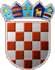 -PRORAČUN OPĆINE NOVA KAPELA ZA 2024. I PROJEKCIJA ZA 2025. I 2026. GODINUOPĆI DIOSAŽETAK RAČUNA PRIHODA I RASHODANavedeni iznosi su izraženi u EUR valutiSAŽETAK RAČUNA FINANCIRANJAPRENESENI VIŠAK ILI PRENESENI MANJAK I VIŠEGODIŠNJI PLAN URAVNOTEŽENJAInformatička obrada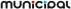 REPUBLIKA HRVATSKA BRODSKO-POSAVSKA ŽUPANIJA OPĆINA NOVA KAPELA-Navedeni iznosi su izraženi u EUR valutiREPUBLIKA HRVATSKA BRODSKO-POSAVSKA ŽUPANIJA OPĆINA NOVA KAPELA-Navedeni iznosi su izraženi u EUR valutiREPUBLIKA HRVATSKA BRODSKO-POSAVSKA ŽUPANIJA OPĆINA NOVA KAPELA-Navedeni iznosi su izraženi u EUR valutiREPUBLIKA HRVATSKA BRODSKO-POSAVSKA ŽUPANIJA OPĆINA NOVA KAPELA-Navedeni iznosi su izraženi u EUR valutiPOSEBNI DIOČlanak 3.Rashodi i izdaci Proračuna u iznosu od 6.848.028,00 eura raspoređuju su po nositeljima, korisnicima u Posebnom dijelu proračuna prema organizacijskoj i programskoj klasifikaciji na razini odjeljka ekonomske klasifikacije kako slijedi:REPUBLIKA HRVATSKA BRODSKO-POSAVSKA ŽUPANIJA OPĆINA NOVA KAPELA-Navedeni iznosi su izraženi u EUR valutiZAVRŠNE ODREDBEČlanak 4.Proračun Općine Nova Kapela za 2024.i projekcije za 2025. i 2026.godinu stupaju na snagu 01.siječnja 2024. godine i objavit će se u „Službenim novinama Općine Nova Kapela“ i na Internet stranicama Općine Nova Kapela.REPUBLIKA HRVATSKA BRODSKO-POSAVSKA ŽUPANIJA OPĆINA NOVA KAPELAOPĆINSKO VIJEĆEKlasa: 400-02/23-01/03Urbroj: 2178-20-03-23-2	Predsjednica Općinskog vijeća Nova Kapela, 14.prosinca 2023.		Vesna Jergović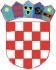 REPUBLIKA HRVATSKABRODSKO-POSAVSKA ŽUPANIJAOPĆINA NOVA KAPELAOpćinsko vijećeProračun za 2024.Projekcija za 2025.Projekcija za 2026.UKUPNO PRIHODA5.842.398,002.613.375,002.545.350,00PRIHODI POSLOVANJA5.744.163,002.514.649,002.446.132,00PRIHODI OD PRODAJE NEFINANCIJSKE IMOVINE98.235,0098.726,0099.218,00UKUPNO RASHODA6.764.221,002.470.816,002.360.705,00RASHODI POSLOVANJA1.973.141,002.010.148,001.897.741,00RASHODI ZA NABAVU NEFINANCIJSKE IMOVINE4.791.080,00460.668,00462.964,00RAZLIKA VIŠAK/MANJAK-921.823,00142.559,00184.645,00PRIMICI OD FINANCIJSKE IMOVINE I ZADUŽIVANJA800.000,000,000,00IZDACI ZA FINANCIJSKU IMOVINU I OTPLATE ZAJMOVA83.807,00142.559,00184.645,00NETO FINANCIRANJE716.193,00-142.559,00-184.645,00UKUPAN DONOS VIŠKA / MANJKA IZ PRETHODNE(IH) GODINE205.630,000,000,00VIŠAK / MANJAK IZ PRETHODNE(IH) GODINE KOJI ĆE SE RASPOREDITI / POKRITI205.630,000,000,00VIŠAK/MANJAK + NETO FINANCIRANJE + RASPOLOŽIVA SREDSTVA IZ PRETHODNIH GODINA0,000,000,00PRORAČUN OPĆINE NOVA KAPELA ZA 2024. I PROJEKCIJA ZA 2025. I 2026. GODINUI. OPĆI DIO - A. RAČUN PRIHODA I RASHODA (PRIHODI POSLOVANJA)PRORAČUN OPĆINE NOVA KAPELA ZA 2024. I PROJEKCIJA ZA 2025. I 2026. GODINUI. OPĆI DIO - A. RAČUN PRIHODA I RASHODA (PRIHODI POSLOVANJA)PRORAČUN OPĆINE NOVA KAPELA ZA 2024. I PROJEKCIJA ZA 2025. I 2026. GODINUI. OPĆI DIO - A. RAČUN PRIHODA I RASHODA (PRIHODI POSLOVANJA)PRORAČUN OPĆINE NOVA KAPELA ZA 2024. I PROJEKCIJA ZA 2025. I 2026. GODINUI. OPĆI DIO - A. RAČUN PRIHODA I RASHODA (PRIHODI POSLOVANJA)PRORAČUN OPĆINE NOVA KAPELA ZA 2024. I PROJEKCIJA ZA 2025. I 2026. GODINUI. OPĆI DIO - A. RAČUN PRIHODA I RASHODA (PRIHODI POSLOVANJA)PRORAČUN OPĆINE NOVA KAPELA ZA 2024. I PROJEKCIJA ZA 2025. I 2026. GODINUI. OPĆI DIO - A. RAČUN PRIHODA I RASHODA (PRIHODI POSLOVANJA)Račun/Izvor1Račun/Izvor1Opis2Proračun za 2024.3Projekcija za 2025.4Projekcija za 2026.56Prihodi poslovanja5.744.163,002.514.649,002.446.132,0061Prihodi od poreza707.057,00637.539,00564.434,00Izvor:11Opći prihodi i primici707.057,00637.539,00564.434,0063Pomoći iz inozemstva i od subjekata unutar općeg proračunaOpći prihodi i primici PomoćiPomoći- Pomoći Pomoći-Pomoći4.548.139,001.385.956,001.387.840,00Izvor:11Pomoći iz inozemstva i od subjekata unutar općeg proračunaOpći prihodi i primici PomoćiPomoći- Pomoći Pomoći-Pomoći1.028.642,00723.044,00838.243,00Izvor:52Pomoći iz inozemstva i od subjekata unutar općeg proračunaOpći prihodi i primici PomoćiPomoći- Pomoći Pomoći-Pomoći28.400,0028.542,0028.684,00Izvor:53Pomoći iz inozemstva i od subjekata unutar općeg proračunaOpći prihodi i primici PomoćiPomoći- Pomoći Pomoći-Pomoći5.000,005.024,005.050,00Izvor:54Pomoći iz inozemstva i od subjekata unutar općeg proračunaOpći prihodi i primici PomoćiPomoći- Pomoći Pomoći-Pomoći59.200,0059.496,0059.792,00Izvor:56Pomoći iz inozemstva i od subjekata unutar općeg proračunaOpći prihodi i primici PomoćiPomoći- Pomoći Pomoći-Pomoći2.974.116,00381.130,00266.412,00Izvor:57Pomoći iz inozemstva i od subjekata unutar općeg proračunaOpći prihodi i primici PomoćiPomoći- Pomoći Pomoći-Pomoći452.781,00188.720,00189.659,0064Prihodi od imovine Opći prihodi i primici Komunalna djelatnostOstali prihodi po posebnim propisima98.383,0098.874,0099.368,00Izvor:11Prihodi od imovine Opći prihodi i primici Komunalna djelatnostOstali prihodi po posebnim propisima2.654,002.668,002.680,00Izvor:41Prihodi od imovine Opći prihodi i primici Komunalna djelatnostOstali prihodi po posebnim propisima60.055,0060.355,0060.657,00Izvor:42Prihodi od imovine Opći prihodi i primici Komunalna djelatnostOstali prihodi po posebnim propisima35.674,0035.851,0036.031,0065Izvor:41Prihodi od upravnih i administrativnih pristojbi, pristojbi po posebnim propisima i naknadaKomunalna djelatnostOstali prihodi po posebnim propisima390.584,00364.792,00392.280,00366.358,00394.490,00368.441,00Izvor:42Prihodi od upravnih i administrativnih pristojbi, pristojbi po posebnim propisima i naknadaKomunalna djelatnostOstali prihodi po posebnim propisima25.792,0025.922,0026.049,00PRORAČUN OPĆINE NOVA KAPELA ZA 2024. I PROJEKCIJA ZA 2025. I 2026. GODINUI. OPĆI DIO - A. RAČUN PRIHODA I RASHODA (PRIHODI POSLOVANJA)PRORAČUN OPĆINE NOVA KAPELA ZA 2024. I PROJEKCIJA ZA 2025. I 2026. GODINUI. OPĆI DIO - A. RAČUN PRIHODA I RASHODA (PRIHODI POSLOVANJA)PRORAČUN OPĆINE NOVA KAPELA ZA 2024. I PROJEKCIJA ZA 2025. I 2026. GODINUI. OPĆI DIO - A. RAČUN PRIHODA I RASHODA (PRIHODI POSLOVANJA)PRORAČUN OPĆINE NOVA KAPELA ZA 2024. I PROJEKCIJA ZA 2025. I 2026. GODINUI. OPĆI DIO - A. RAČUN PRIHODA I RASHODA (PRIHODI POSLOVANJA)PRORAČUN OPĆINE NOVA KAPELA ZA 2024. I PROJEKCIJA ZA 2025. I 2026. GODINUI. OPĆI DIO - A. RAČUN PRIHODA I RASHODA (PRIHODI POSLOVANJA)PRORAČUN OPĆINE NOVA KAPELA ZA 2024. I PROJEKCIJA ZA 2025. I 2026. GODINUI. OPĆI DIO - A. RAČUN PRIHODA I RASHODA (PRIHODI POSLOVANJA)Račun/Izvor1Račun/Izvor1Opis2Proračun za 2024.3Projekcija za 2025.4Projekcija za 2026.57Prihodi od prodaje nefinancijske imovine98.235,0098.726,0099.218,0071Prihodi od prodaje neproizvedene dugotrajne imovinePrihod od prodaje poljop.zemljišta u vl.države65.584,0065.913,0066.240,00Izvor:74Prihodi od prodaje neproizvedene dugotrajne imovinePrihod od prodaje poljop.zemljišta u vl.države65.584,0065.913,0066.240,0072Prihodi od prodaje proizvedene dugotrajne imovinePrihodi od prodaje nefin. Imovine u vlasništvu JLS32.651,0032.813,0032.978,00Izvor:71Prihodi od prodaje proizvedene dugotrajne imovinePrihodi od prodaje nefin. Imovine u vlasništvu JLS32.651,0032.813,0032.978,00UKUPNO5.842.398,002.613.375,002.545.350,00PRORAČUN OPĆINE NOVA KAPELA ZA 2024. I PROJEKCIJA ZA 2025. I 2026. GODINUI. OPĆI DIO - A. RAČUN PRIHODA I RASHODA (RASHODI POSLOVANJA)PRORAČUN OPĆINE NOVA KAPELA ZA 2024. I PROJEKCIJA ZA 2025. I 2026. GODINUI. OPĆI DIO - A. RAČUN PRIHODA I RASHODA (RASHODI POSLOVANJA)PRORAČUN OPĆINE NOVA KAPELA ZA 2024. I PROJEKCIJA ZA 2025. I 2026. GODINUI. OPĆI DIO - A. RAČUN PRIHODA I RASHODA (RASHODI POSLOVANJA)PRORAČUN OPĆINE NOVA KAPELA ZA 2024. I PROJEKCIJA ZA 2025. I 2026. GODINUI. OPĆI DIO - A. RAČUN PRIHODA I RASHODA (RASHODI POSLOVANJA)PRORAČUN OPĆINE NOVA KAPELA ZA 2024. I PROJEKCIJA ZA 2025. I 2026. GODINUI. OPĆI DIO - A. RAČUN PRIHODA I RASHODA (RASHODI POSLOVANJA)PRORAČUN OPĆINE NOVA KAPELA ZA 2024. I PROJEKCIJA ZA 2025. I 2026. GODINUI. OPĆI DIO - A. RAČUN PRIHODA I RASHODA (RASHODI POSLOVANJA)Račun/Izvor1Račun/Izvor1Opis2Proračun za 2024.3Projekcija za 2025.4Projekcija za 2026.53Rashodi poslovanja1.973.141,002.010.148,001.897.741,0031Rashodi za zaposlene Opći prihodi i primici Pomoći-Pomoći-576.693,00577.808,00471.833,00Izvor:11Rashodi za zaposlene Opći prihodi i primici Pomoći-Pomoći-218.072,00219.164,00220.253,00Izvor:53Rashodi za zaposlene Opći prihodi i primici Pomoći-Pomoći-4.760,004.783,004.808,00Izvor:56Rashodi za zaposlene Opći prihodi i primici Pomoći-Pomoći-353.861,00353.861,00246.772,0032Materijalni rashodiOpći prihodi i primiciKomunalna djelatnostOstali prihodi po posebnim propisimaPomoći- Pomoći Pomoći- PomoćiPrihodi od prodaje nefin. Imovine u vlasništvu JLSPrihod od prodaje poljop.zemljišta u vl.države832.563,00851.551,00834.821,00Izvor:11Materijalni rashodiOpći prihodi i primiciKomunalna djelatnostOstali prihodi po posebnim propisimaPomoći- Pomoći Pomoći- PomoćiPrihodi od prodaje nefin. Imovine u vlasništvu JLSPrihod od prodaje poljop.zemljišta u vl.države387.305,00391.128,00369.870,00Izvor:41Materijalni rashodiOpći prihodi i primiciKomunalna djelatnostOstali prihodi po posebnim propisimaPomoći- Pomoći Pomoći- PomoćiPrihodi od prodaje nefin. Imovine u vlasništvu JLSPrihod od prodaje poljop.zemljišta u vl.države244.976,00257.458,00268.741,00Izvor:42Materijalni rashodiOpći prihodi i primiciKomunalna djelatnostOstali prihodi po posebnim propisimaPomoći- Pomoći Pomoći- PomoćiPrihodi od prodaje nefin. Imovine u vlasništvu JLSPrihod od prodaje poljop.zemljišta u vl.države60.139,0060.440,0060.740,00Izvor:53Materijalni rashodiOpći prihodi i primiciKomunalna djelatnostOstali prihodi po posebnim propisimaPomoći- Pomoći Pomoći- PomoćiPrihodi od prodaje nefin. Imovine u vlasništvu JLSPrihod od prodaje poljop.zemljišta u vl.države240,00241,00242,00Izvor:54Materijalni rashodiOpći prihodi i primiciKomunalna djelatnostOstali prihodi po posebnim propisimaPomoći- Pomoći Pomoći- PomoćiPrihodi od prodaje nefin. Imovine u vlasništvu JLSPrihod od prodaje poljop.zemljišta u vl.države33.200,0033.366,0033.532,00Izvor:56Materijalni rashodiOpći prihodi i primiciKomunalna djelatnostOstali prihodi po posebnim propisimaPomoći- Pomoći Pomoći- PomoćiPrihodi od prodaje nefin. Imovine u vlasništvu JLSPrihod od prodaje poljop.zemljišta u vl.države25.460,0027.269,0019.640,00Izvor:57Materijalni rashodiOpći prihodi i primiciKomunalna djelatnostOstali prihodi po posebnim propisimaPomoći- Pomoći Pomoći- PomoćiPrihodi od prodaje nefin. Imovine u vlasništvu JLSPrihod od prodaje poljop.zemljišta u vl.države20.000,0020.100,0020.200,00Izvor:71Materijalni rashodiOpći prihodi i primiciKomunalna djelatnostOstali prihodi po posebnim propisimaPomoći- Pomoći Pomoći- PomoćiPrihodi od prodaje nefin. Imovine u vlasništvu JLSPrihod od prodaje poljop.zemljišta u vl.države1.991,002.000,002.011,00Izvor:74Materijalni rashodiOpći prihodi i primiciKomunalna djelatnostOstali prihodi po posebnim propisimaPomoći- Pomoći Pomoći- PomoćiPrihodi od prodaje nefin. Imovine u vlasništvu JLSPrihod od prodaje poljop.zemljišta u vl.države59.252,0059.549,0059.845,0034Financijski rashodi21.692,0035.885,0043.473,00Izvor:11Opći prihodi i primici21.692,0035.885,0043.473,0035SubvencijePrihod od prodaje poljop.zemljišta u vl.države3.000,003.015,003.030,00Izvor:74SubvencijePrihod od prodaje poljop.zemljišta u vl.države3.000,003.015,003.030,00PRORAČUN OPĆINE NOVA KAPELA ZA 2024. I PROJEKCIJA ZA 2025. I 2026. GODINUI. OPĆI DIO - A. RAČUN PRIHODA I RASHODA (RASHODI POSLOVANJA)PRORAČUN OPĆINE NOVA KAPELA ZA 2024. I PROJEKCIJA ZA 2025. I 2026. GODINUI. OPĆI DIO - A. RAČUN PRIHODA I RASHODA (RASHODI POSLOVANJA)PRORAČUN OPĆINE NOVA KAPELA ZA 2024. I PROJEKCIJA ZA 2025. I 2026. GODINUI. OPĆI DIO - A. RAČUN PRIHODA I RASHODA (RASHODI POSLOVANJA)PRORAČUN OPĆINE NOVA KAPELA ZA 2024. I PROJEKCIJA ZA 2025. I 2026. GODINUI. OPĆI DIO - A. RAČUN PRIHODA I RASHODA (RASHODI POSLOVANJA)PRORAČUN OPĆINE NOVA KAPELA ZA 2024. I PROJEKCIJA ZA 2025. I 2026. GODINUI. OPĆI DIO - A. RAČUN PRIHODA I RASHODA (RASHODI POSLOVANJA)PRORAČUN OPĆINE NOVA KAPELA ZA 2024. I PROJEKCIJA ZA 2025. I 2026. GODINUI. OPĆI DIO - A. RAČUN PRIHODA I RASHODA (RASHODI POSLOVANJA)Račun/Izvor1Račun/Izvor1Opis2Proračun za 2024.3Projekcija za 2025.4Projekcija za 2026.536Izvor:11Pomoći dane u inozemstvo i unutar općeg proračunaOpći prihodi i primiciPomoći226.912,00173.131,00228.047,00173.997,00229.181,00174.862,00Izvor:57Pomoći dane u inozemstvo i unutar općeg proračunaOpći prihodi i primiciPomoći53.781,0054.050,0054.319,0037Naknade građanima i kućanstvima na temelju osiguranja i druge naknadeOpći prihodi i primici80.000,0080.400,0080.800,00Izvor:11Naknade građanima i kućanstvima na temelju osiguranja i druge naknadeOpći prihodi i primici80.000,0080.400,0080.800,0038Ostali rashodiOpći prihodi i primici PomoćiPrihod od prodaje poljop.zemljišta u vl.države232.281,00233.442,00234.603,00Izvor:11Ostali rashodiOpći prihodi i primici PomoćiPrihod od prodaje poljop.zemljišta u vl.države202.949,00203.963,00204.978,00Izvor:54Ostali rashodiOpći prihodi i primici PomoćiPrihod od prodaje poljop.zemljišta u vl.države26.000,0026.130,0026.260,00Izvor:74Ostali rashodiOpći prihodi i primici PomoćiPrihod od prodaje poljop.zemljišta u vl.države3.332,003.349,003.365,004Rashodi za nabavu nefinancijske imovine4.791.080,00460.668,00462.964,0042Rashodi za nabavu proizvedene dugotrajne imovineOpći prihodi i primiciKomunalna djelatnostOstali prihodi po posebnim propisimaPomoći Pomoći- PomoćiNamjenski primici od zaduživanja2.980.380,00321.981,00323.584,00Izvor:11Rashodi za nabavu proizvedene dugotrajne imovineOpći prihodi i primiciKomunalna djelatnostOstali prihodi po posebnim propisimaPomoći Pomoći- PomoćiNamjenski primici od zaduživanja470.782,0088.681,00117.950,00Izvor:41Rashodi za nabavu proizvedene dugotrajne imovineOpći prihodi i primiciKomunalna djelatnostOstali prihodi po posebnim propisimaPomoći Pomoći- PomoćiNamjenski primici od zaduživanja59.871,0088.855,0060.470,00Izvor:42Rashodi za nabavu proizvedene dugotrajne imovineOpći prihodi i primiciKomunalna djelatnostOstali prihodi po posebnim propisimaPomoći Pomoći- PomoćiNamjenski primici od zaduživanja1.327,001.333,001.340,00Izvor:52Rashodi za nabavu proizvedene dugotrajne imovineOpći prihodi i primiciKomunalna djelatnostOstali prihodi po posebnim propisimaPomoći Pomoći- PomoćiNamjenski primici od zaduživanja28.400,0028.542,0028.684,00Izvor:56Rashodi za nabavu proizvedene dugotrajne imovineOpći prihodi i primiciKomunalna djelatnostOstali prihodi po posebnim propisimaPomoći Pomoći- PomoćiNamjenski primici od zaduživanja1.241.000,000,000,00Izvor:57Rashodi za nabavu proizvedene dugotrajne imovineOpći prihodi i primiciKomunalna djelatnostOstali prihodi po posebnim propisimaPomoći Pomoći- PomoćiNamjenski primici od zaduživanja379.000,00114.570,00115.140,00Izvor:80Rashodi za nabavu proizvedene dugotrajne imovineOpći prihodi i primiciKomunalna djelatnostOstali prihodi po posebnim propisimaPomoći Pomoći- PomoćiNamjenski primici od zaduživanja800.000,000,000,0045Rashodi za dodatna ulaganja na nefinancijskoj imoviniOpći prihodi i primiciKomunalna djelatnostPomoći-1.810.700,00138.687,00139.380,00Izvor:11Rashodi za dodatna ulaganja na nefinancijskoj imoviniOpći prihodi i primiciKomunalna djelatnostPomoći-306.245,0027.474,008.526,00Izvor:41Rashodi za dodatna ulaganja na nefinancijskoj imoviniOpći prihodi i primiciKomunalna djelatnostPomoći-120.000,0080.400,0099.887,00Izvor:56Rashodi za dodatna ulaganja na nefinancijskoj imoviniOpći prihodi i primiciKomunalna djelatnostPomoći-1.353.795,000,000,00PRORAČUN OPĆINE NOVA KAPELA ZA 2024. I PROJEKCIJA ZA 2025. I 2026. GODINUI. OPĆI DIO - A. RAČUN PRIHODA I RASHODA (RASHODI POSLOVANJA)PRORAČUN OPĆINE NOVA KAPELA ZA 2024. I PROJEKCIJA ZA 2025. I 2026. GODINUI. OPĆI DIO - A. RAČUN PRIHODA I RASHODA (RASHODI POSLOVANJA)PRORAČUN OPĆINE NOVA KAPELA ZA 2024. I PROJEKCIJA ZA 2025. I 2026. GODINUI. OPĆI DIO - A. RAČUN PRIHODA I RASHODA (RASHODI POSLOVANJA)PRORAČUN OPĆINE NOVA KAPELA ZA 2024. I PROJEKCIJA ZA 2025. I 2026. GODINUI. OPĆI DIO - A. RAČUN PRIHODA I RASHODA (RASHODI POSLOVANJA)PRORAČUN OPĆINE NOVA KAPELA ZA 2024. I PROJEKCIJA ZA 2025. I 2026. GODINUI. OPĆI DIO - A. RAČUN PRIHODA I RASHODA (RASHODI POSLOVANJA)PRORAČUN OPĆINE NOVA KAPELA ZA 2024. I PROJEKCIJA ZA 2025. I 2026. GODINUI. OPĆI DIO - A. RAČUN PRIHODA I RASHODA (RASHODI POSLOVANJA)Račun/Izvor1Račun/Izvor1Opis2Proračun za 2024.3Projekcija za 2025.4Projekcija za 2026.5Izvor:71Prihodi od prodaje nefin. Imovine u vlasništvu JLS30.660,0030.813,0030.967,00UKUPNO6.764.221,002.470.816,002.360.705,00PRORAČUN OPĆINE NOVA KAPELA ZA 2024. I PROJEKCIJA ZA 2025. I 2026. GODINUI. OPĆI DIO - A. RAČUN PRIHODA I RASHODA (RASHODI PREMA FUNKCIJSKOJ KLASIFIKACIJI)PRORAČUN OPĆINE NOVA KAPELA ZA 2024. I PROJEKCIJA ZA 2025. I 2026. GODINUI. OPĆI DIO - A. RAČUN PRIHODA I RASHODA (RASHODI PREMA FUNKCIJSKOJ KLASIFIKACIJI)PRORAČUN OPĆINE NOVA KAPELA ZA 2024. I PROJEKCIJA ZA 2025. I 2026. GODINUI. OPĆI DIO - A. RAČUN PRIHODA I RASHODA (RASHODI PREMA FUNKCIJSKOJ KLASIFIKACIJI)PRORAČUN OPĆINE NOVA KAPELA ZA 2024. I PROJEKCIJA ZA 2025. I 2026. GODINUI. OPĆI DIO - A. RAČUN PRIHODA I RASHODA (RASHODI PREMA FUNKCIJSKOJ KLASIFIKACIJI)PRORAČUN OPĆINE NOVA KAPELA ZA 2024. I PROJEKCIJA ZA 2025. I 2026. GODINUI. OPĆI DIO - A. RAČUN PRIHODA I RASHODA (RASHODI PREMA FUNKCIJSKOJ KLASIFIKACIJI)Funk.OpisProračun za2024.Projekcija za 2025.Projekcija za 2026.1234501Opće javne usluge393.283,00427.788,00418.782,00011Izvršna i zakonodavna tijela, financijski i fiskalni poslovi, vanjskiposlovi126.392,00159.558,00149.221,00013Opće usluge266.891,00268.230,00269.561,0003Javni red i sigurnost40.000,0040.199,0040.402,00032Usluge protupožarne zaštite27.000,0027.135,0027.270,00036Rashodi za javni red i sigurnost koji nisu drugdje svrstani13.000,0013.064,0013.132,0004Ekonomski poslovi490.972,0091.428,0091.882,00042Poljoprivreda, šumarstvo, ribarstvo i lov63.640,0063.959,0064.277,00044Rudarstvo, proizvodnja i građevinarstvo3.000,003.015,003.030,00047Ostale industrije424.332,0024.454,0024.575,0005Zaštita okoliša137.871,00138.559,00139.250,00050Zaštita okoliša15.000,0015.075,0015.150,00055Istraživanje i razvoj: Zaštita okoliša114.871,00115.444,00116.020,00056Poslovi i usluge zaštite okoliša koji nisu drugdje svrstani8.000,008.040,008.080,0006Usluge unaprjeđenja stanovanja i zajednice4.813.862,00885.564,00889.976,00062Razvoj zajednice100.100,00100.600,00101.101,00064Ulična rasvjeta83.309,0083.726,0084.142,00066Rashodi vezani uz stanovanje i kom. pogodnosti koji nisu drugdje svrstani4.630.453,00701.238,00704.733,0007Zdravstvo1.000,001.005,001.010,00076Poslovi i usluge zdravstva koji nisu drugdje svrstani1.000,001.005,001.010,00PRORAČUN OPĆINE NOVA KAPELA ZA 2024. I PROJEKCIJA ZA 2025. I 2026. GODINUI. OPĆI DIO - A. RAČUN PRIHODA I RASHODA (RASHODI PREMA FUNKCIJSKOJ KLASIFIKACIJI)PRORAČUN OPĆINE NOVA KAPELA ZA 2024. I PROJEKCIJA ZA 2025. I 2026. GODINUI. OPĆI DIO - A. RAČUN PRIHODA I RASHODA (RASHODI PREMA FUNKCIJSKOJ KLASIFIKACIJI)PRORAČUN OPĆINE NOVA KAPELA ZA 2024. I PROJEKCIJA ZA 2025. I 2026. GODINUI. OPĆI DIO - A. RAČUN PRIHODA I RASHODA (RASHODI PREMA FUNKCIJSKOJ KLASIFIKACIJI)PRORAČUN OPĆINE NOVA KAPELA ZA 2024. I PROJEKCIJA ZA 2025. I 2026. GODINUI. OPĆI DIO - A. RAČUN PRIHODA I RASHODA (RASHODI PREMA FUNKCIJSKOJ KLASIFIKACIJI)PRORAČUN OPĆINE NOVA KAPELA ZA 2024. I PROJEKCIJA ZA 2025. I 2026. GODINUI. OPĆI DIO - A. RAČUN PRIHODA I RASHODA (RASHODI PREMA FUNKCIJSKOJ KLASIFIKACIJI)Funk.OpisProračun za2024.Projekcija za 2025.Projekcija za 2026.1234508Rekreacija, kultura i religija118.000,00118.590,00119.180,00086Rashodi za rekreaciju, kulturu i religiju koji nisu drugdje svrstani118.000,00118.590,00119.180,0009Obrazovanje305.912,00307.442,00308.971,00091Predškolsko i osnovno obrazovanje302.912,00304.427,00305.941,00092Srednjoškolsko obrazovanje3.000,003.015,003.030,0010Socijalna zaštita463.321,00460.241,00351.252,00104Obitelj i djeca34.000,0034.170,0034.340,00107Socijalna pomoć stanovništvu koje nije obuhvaćeno redovnimsocijalnim programima429.321,00426.071,00316.912,00UKUPNO6.764.221,002.470.816,002.360.705,00PRORAČUN OPĆINE NOVA KAPELA ZA 2024. I PROJEKCIJA ZA 2025. I 2026. GODINUI. OPĆI DIO - B. RAČUN FINANCIRANJAPRORAČUN OPĆINE NOVA KAPELA ZA 2024. I PROJEKCIJA ZA 2025. I 2026. GODINUI. OPĆI DIO - B. RAČUN FINANCIRANJAPRORAČUN OPĆINE NOVA KAPELA ZA 2024. I PROJEKCIJA ZA 2025. I 2026. GODINUI. OPĆI DIO - B. RAČUN FINANCIRANJAPRORAČUN OPĆINE NOVA KAPELA ZA 2024. I PROJEKCIJA ZA 2025. I 2026. GODINUI. OPĆI DIO - B. RAČUN FINANCIRANJAPRORAČUN OPĆINE NOVA KAPELA ZA 2024. I PROJEKCIJA ZA 2025. I 2026. GODINUI. OPĆI DIO - B. RAČUN FINANCIRANJAPRORAČUN OPĆINE NOVA KAPELA ZA 2024. I PROJEKCIJA ZA 2025. I 2026. GODINUI. OPĆI DIO - B. RAČUN FINANCIRANJARačun/Izvor1Račun/Izvor1Opis2Proračun za 2024.3Projekcija za 2025.4Projekcija za 2026.55Izdaci za financijsku imovinu i otplate zajmova-83.807,00-142.559,00-184.645,0054Izdaci za otplatu glavnice primljenih kredita i zajmovaOpći prihodi i primici-83.807,00-142.559,00-184.645,00Izvor:11Izdaci za otplatu glavnice primljenih kredita i zajmovaOpći prihodi i primici-83.807,00-142.559,00-184.645,008Primici od financijske imovine i zaduživanja800.000,000,000,0084Izvor:80Primici od zaduživanjaNamjenski primici od zaduživanja800.000,00800.000,000,000,000,000,00PRORAČUN OPĆINE NOVA KAPELA ZA 2024. I PROJEKCIJA ZA 2025. I 2026. GODINUII. POSEBNI DIOPRORAČUN OPĆINE NOVA KAPELA ZA 2024. I PROJEKCIJA ZA 2025. I 2026. GODINUII. POSEBNI DIOPRORAČUN OPĆINE NOVA KAPELA ZA 2024. I PROJEKCIJA ZA 2025. I 2026. GODINUII. POSEBNI DIOPRORAČUN OPĆINE NOVA KAPELA ZA 2024. I PROJEKCIJA ZA 2025. I 2026. GODINUII. POSEBNI DIOPRORAČUN OPĆINE NOVA KAPELA ZA 2024. I PROJEKCIJA ZA 2025. I 2026. GODINUII. POSEBNI DIOPRORAČUN OPĆINE NOVA KAPELA ZA 2024. I PROJEKCIJA ZA 2025. I 2026. GODINUII. POSEBNI DIORačun/Pozicija1Račun/Pozicija1Opis2Proračun za 2024.3Projekcija za 2025.4Projekcija za 2026.5RAZDJEL001RAZDJEL001OPĆINSKO VIJEĆE I OPĆINSKI NAČELNIK104.567,00123.539,00105.614,00GLAVA 00101GLAVA 00101OPĆINSKO VIJEĆE6.776,0025.259,006.844,00Program1001Program1001MJERE I AKTIVNOSTI ZA OSIGURANJE RADA IZ DJELOKRUGA PREDSTAVNIČKOGATIJELA6.776,0025.259,006.844,00Akt. A100001Akt. A100001SJEDNICE OPĆINSKOG VIJEĆA I NAKNADE PREDSTAVNIČKIM TIJELIMAFunkcija: 0111 Izvršna i zakonodavna tijela3.318,003.335,003.351,00Izvor: 110Izvor: 110Opći prihodi i primici3.318,003.335,003.351,003Rashodi poslovanja3.318,003.335,003.351,0032Materijalni rashodi3.318,003.335,003.351,00Akt. A100002Akt. A100002FINANCIRANJE POLITIČKIH STRANAKA I VIJEĆNIKA LISTE GRUPE BIRAČAFunkcija: 0111 Izvršna i zakonodavna tijela3.458,003.475,003.493,00Izvor: 110Izvor: 110Opći prihodi i primici3.458,003.475,003.493,003Rashodi poslovanja3.458,003.475,003.493,0038Ostali rashodi3.458,003.475,003.493,00Akt. A100003Akt. A100003LOKALNI IZBORIFunkcija: 0111 Izvršna i zakonodavna tijela0,0018.449,000,00Izvor: 110Izvor: 110Opći prihodi i primici0,0013.140,000,003Rashodi poslovanja0,0013.140,000,0032Materijalni rashodi0,0013.140,000,00Izvor: 563Izvor: 563Pomoći-LOKALNI IZBORI0,005.309,000,003Rashodi poslovanja0,005.309,000,0032Materijalni rashodi0,005.309,000,00PRORAČUN OPĆINE NOVA KAPELA ZA 2024. I PROJEKCIJA ZA 2025. I 2026. GODINUII. POSEBNI DIOPRORAČUN OPĆINE NOVA KAPELA ZA 2024. I PROJEKCIJA ZA 2025. I 2026. GODINUII. POSEBNI DIOPRORAČUN OPĆINE NOVA KAPELA ZA 2024. I PROJEKCIJA ZA 2025. I 2026. GODINUII. POSEBNI DIOPRORAČUN OPĆINE NOVA KAPELA ZA 2024. I PROJEKCIJA ZA 2025. I 2026. GODINUII. POSEBNI DIOPRORAČUN OPĆINE NOVA KAPELA ZA 2024. I PROJEKCIJA ZA 2025. I 2026. GODINUII. POSEBNI DIOPRORAČUN OPĆINE NOVA KAPELA ZA 2024. I PROJEKCIJA ZA 2025. I 2026. GODINUII. POSEBNI DIORačun/Pozicija1Račun/Pozicija1Opis2Proračun za 2024.3Projekcija za 2025.4Projekcija za 2026.5GLAVA 00102GLAVA 00102OPĆINSKI NAČELNIK97.791,0098.280,0098.770,00Program1002Program1002MJERE I AKTIVNOSTI ZA OSIGURANJE RADA IZ DJELOKRUGA IZVRŠNOG TIJELA97.791,0098.280,0098.770,00Akt. A100004Akt. A100004POSLOVANJE UREDA NAČELNIKAFunkcija: 0111 Izvršna i zakonodavna tijela45.155,0045.381,0045.607,00Izvor: 110Izvor: 110Opći prihodi i primici45.155,0045.381,0045.607,003Rashodi poslovanja45.155,0045.381,0045.607,0031Rashodi za zaposlene30.155,0030.306,0030.457,0032Materijalni rashodi15.000,0015.075,0015.150,00Akt. A100005Akt. A100005PRORAČUNSKA PRIČUVAFunkcija: 0111 Izvršna i zakonodavna tijela6.636,006.669,006.702,00Izvor: 110Izvor: 110Opći prihodi i primici6.636,006.669,006.702,003Rashodi poslovanja6.636,006.669,006.702,0038Ostali rashodi6.636,006.669,006.702,00Akt. A100008Akt. A100008OBILJEŽAVANJE DRŽAVNIH PRAZNIKA,BLAGDANA,MANIFESTACIJA I DANA OPĆINEFunkcija: 0111 Izvršna i zakonodavna tijela40.000,0040.200,0040.401,00Izvor: 110Izvor: 110Opći prihodi i primici40.000,0040.200,0040.401,003Rashodi poslovanja40.000,0040.200,0040.401,0032Materijalni rashodi40.000,0040.200,0040.401,00Akt. A100068Akt. A100068SPONZORSTVA I POKROVITELJSTVAFunkcija: 0111 Izvršna i zakonodavna tijela6.000,006.030,006.060,00Izvor: 110Izvor: 110Opći prihodi i primici6.000,006.030,006.060,003Rashodi poslovanja6.000,006.030,006.060,0032Materijalni rashodi6.000,006.030,006.060,00RAZDJEL002RAZDJEL002JEDINSTVENI UPRAVNI ODJEL6.743.461,002.489.836,002.439.736,00GLAVA 00201GLAVA 00201JEDINSTVENI UPRAVNI ODJEL6.743.461,002.489.836,002.439.736,00Program2001Program2001MJERE I AKTIVNOSTI ZA OSIGURANJE RADA IZ DJELOKRUGA JEDINSTVENOG UPRAVNOG ODJELA373.842,00448.131,00499.145,00PRORAČUN OPĆINE NOVA KAPELA ZA 2024. I PROJEKCIJA ZA 2025. I 2026. GODINUII. POSEBNI DIOPRORAČUN OPĆINE NOVA KAPELA ZA 2024. I PROJEKCIJA ZA 2025. I 2026. GODINUII. POSEBNI DIOPRORAČUN OPĆINE NOVA KAPELA ZA 2024. I PROJEKCIJA ZA 2025. I 2026. GODINUII. POSEBNI DIOPRORAČUN OPĆINE NOVA KAPELA ZA 2024. I PROJEKCIJA ZA 2025. I 2026. GODINUII. POSEBNI DIOPRORAČUN OPĆINE NOVA KAPELA ZA 2024. I PROJEKCIJA ZA 2025. I 2026. GODINUII. POSEBNI DIOPRORAČUN OPĆINE NOVA KAPELA ZA 2024. I PROJEKCIJA ZA 2025. I 2026. GODINUII. POSEBNI DIORačun/Pozicija1Račun/Pozicija1Opis2Proračun za 2024.3Projekcija za 2025.4Projekcija za 2026.5Akt. A100007Akt. A100007ADMINISTRATIVNO, TEHNIČKO I STRUČNO OSOBLJE JEDINSTVENOG UPRAVNOG ODJELAFunkcija: 0131 Opće usluge vezane uz službenike100.475,00100.978,00101.480,00Izvor: 110Izvor: 110Opći prihodi i primici93.369,0093.836,0094.303,003Rashodi poslovanja93.369,0093.836,0094.303,0031Rashodi za zaposlene84.444,0084.866,0085.289,0032Materijalni rashodi8.725,008.769,008.812,0034Financijski rashodi200,00201,00202,00Izvor: 420Izvor: 420Ostali prihodi po posebnim propisima7.106,007.142,007.177,003Rashodi poslovanja7.106,007.142,007.177,0032Materijalni rashodi7.106,007.142,007.177,00Akt. A100011Akt. A100011SEMINARI,EDUKACIJE I OSTALI TROŠKOVI ZAPOSLENICIMAFunkcija: 0131 Opće usluge vezane uz službenike16.004,0016.083,0016.164,00Izvor: 110Izvor: 110Opći prihodi i primici16.004,0016.083,0016.164,003Rashodi poslovanja16.004,0016.083,0016.164,0031Rashodi za zaposlene10.598,0010.651,0010.704,0032Materijalni rashodi5.406,005.432,005.460,00Akt. A100012Akt. A100012USLUGE TELEFONA, INTERNETA I POŠTARINEFunkcija: 0133 Ostale opće usluge15.000,0015.075,0015.150,00Izvor: 110Izvor: 110Opći prihodi i primici15.000,0015.075,0015.150,003Rashodi poslovanja15.000,0015.075,0015.150,0032Materijalni rashodi15.000,0015.075,0015.150,00Akt. A100013Akt. A100013PROMIDŽBA I INFORMIRANJE OPĆINEFunkcija: 0133 Ostale opće usluge25.000,0025.125,0025.251,00Izvor: 110Izvor: 110Opći prihodi i primici25.000,0025.125,0025.251,003Rashodi poslovanja25.000,0025.125,0025.251,0032Materijalni rashodi25.000,0025.125,0025.251,00Akt. A100015Akt. A100015BANKARSKE USLUGE I USLUGE PLATNOG PROMETAFunkcija: 0112 Financijski i fiskalni poslovi4.000,004.020,004.040,00Izvor: 110Izvor: 110Opći prihodi i primici4.000,004.020,004.040,003Rashodi poslovanja4.000,004.020,004.040,0034Financijski rashodi4.000,004.020,004.040,00PRORAČUN OPĆINE NOVA KAPELA ZA 2024. I PROJEKCIJA ZA 2025. I 2026. GODINUII. POSEBNI DIOPRORAČUN OPĆINE NOVA KAPELA ZA 2024. I PROJEKCIJA ZA 2025. I 2026. GODINUII. POSEBNI DIOPRORAČUN OPĆINE NOVA KAPELA ZA 2024. I PROJEKCIJA ZA 2025. I 2026. GODINUII. POSEBNI DIOPRORAČUN OPĆINE NOVA KAPELA ZA 2024. I PROJEKCIJA ZA 2025. I 2026. GODINUII. POSEBNI DIOPRORAČUN OPĆINE NOVA KAPELA ZA 2024. I PROJEKCIJA ZA 2025. I 2026. GODINUII. POSEBNI DIOPRORAČUN OPĆINE NOVA KAPELA ZA 2024. I PROJEKCIJA ZA 2025. I 2026. GODINUII. POSEBNI DIORačun/Pozicija1Račun/Pozicija1Opis2Proračun za 2024.3Projekcija za 2025.4Projekcija za 2026.5Akt. A100016Akt. A100016UREDSKI MATERIJAL I OSTALI MATERIJAL ZA POTREBE REDOVNOG POSLOVANJAFunkcija: 0133 Ostale opće usluge5.000,005.025,005.050,00Izvor: 110Izvor: 110Opći prihodi i primici5.000,005.025,005.050,003Rashodi poslovanja5.000,005.025,005.050,0032Materijalni rashodi5.000,005.025,005.050,00Akt. A100017Akt. A100017TROŠKOVI IZRADE DOKUMENTACIJA,PLANOVA I PROJEKATA I OSTALE USLUGE VANJSKIH SLUŽBIFunkcija: 0133 Ostale opće usluge60.000,0060.301,0060.600,00Izvor: 110Izvor: 110Opći prihodi i primici58.195,0058.487,0058.777,003Rashodi poslovanja54.877,0055.152,0055.426,0032Materijalni rashodi54.877,0055.152,0055.426,004Rashodi za nabavu nefinancijske imovine3.318,003.335,003.351,0042Rashodi za nabavu proizvedene dugotrajne imovine3.318,003.335,003.351,00Izvor: 412Izvor: 412Komunalna naknada478,00480,00483,003Rashodi poslovanja478,00480,00483,0032Materijalni rashodi478,00480,00483,00Izvor: 419Izvor: 419Naknada za katastarsku izmjeru nekretnina1.327,001.334,001.340,003Rashodi poslovanja1.327,001.334,001.340,0032Materijalni rashodi1.327,001.334,001.340,00Akt. A100018Akt. A100018FINANCIJSKI I OSTALI RASHODI POSLOVANJAFunkcija: 0133 Ostale opće usluge102.941,00175.874,00225.534,00Izvor: 110Izvor: 110Opći prihodi i primici101.799,00174.726,00224.381,003Rashodi poslovanja17.992,0032.167,0039.736,0032Materijalni rashodi500,00503,00505,0034Financijski rashodi17.492,0031.664,0039.231,005Izdaci za financijsku imovinu i otplate zajmova83.807,00142.559,00184.645,0054Izdaci za otplatu glavnice primljenih kredita i zajmova83.807,00142.559,00184.645,00Izvor: 420Izvor: 420Ostali prihodi po posebnim propisima1.142,001.148,001.153,003Rashodi poslovanja1.142,001.148,001.153,0032Materijalni rashodi1.142,001.148,001.153,00Akt. A100019Akt. A100019ČLANARINE, PRISTROJBE I NAKNADEFunkcija: 0133 Ostale opće usluge8.000,008.041,008.080,00PRORAČUN OPĆINE NOVA KAPELA ZA 2024. I PROJEKCIJA ZA 2025. I 2026. GODINUII. POSEBNI DIOPRORAČUN OPĆINE NOVA KAPELA ZA 2024. I PROJEKCIJA ZA 2025. I 2026. GODINUII. POSEBNI DIOPRORAČUN OPĆINE NOVA KAPELA ZA 2024. I PROJEKCIJA ZA 2025. I 2026. GODINUII. POSEBNI DIOPRORAČUN OPĆINE NOVA KAPELA ZA 2024. I PROJEKCIJA ZA 2025. I 2026. GODINUII. POSEBNI DIOPRORAČUN OPĆINE NOVA KAPELA ZA 2024. I PROJEKCIJA ZA 2025. I 2026. GODINUII. POSEBNI DIOPRORAČUN OPĆINE NOVA KAPELA ZA 2024. I PROJEKCIJA ZA 2025. I 2026. GODINUII. POSEBNI DIORačun/Pozicija1Račun/Pozicija1Opis2Proračun za 2024.3Projekcija za 2025.4Projekcija za 2026.5Izvor: 110Izvor: 110Opći prihodi i primici6.000,006.031,006.060,003Rashodi poslovanja6.000,006.031,006.060,0032Materijalni rashodi6.000,006.031,006.060,00Izvor: 411Izvor: 411Komunalni doprinos2.000,002.010,002.020,003Rashodi poslovanja2.000,002.010,002.020,0032Materijalni rashodi2.000,002.010,002.020,00Akt. K100119Akt. K100119PROJEKTIRANJE I IZGRADNJA VODOVODNOG SUSTAVA I VODOODVODNJEFunkcija: 0660 Rashodi vezani uz stanovanje i kom. pogodnosti koji nisu drugdje svrstani37.422,0037.609,0037.796,00Izvor: 110Izvor: 110Opći prihodi i primici11.422,0011.479,0011.536,003Rashodi poslovanja11.422,0011.479,0011.536,0038Ostali rashodi11.422,0011.479,0011.536,00Izvor: 546Izvor: 546Pomoći-VODOOPSKRBA26.000,0026.130,0026.260,003Rashodi poslovanja26.000,0026.130,0026.260,0038Ostali rashodi26.000,0026.130,0026.260,00Program2002Program2002AKTIVNA POLITIKA ZAPOŠLJAVANJA384.321,00380.845,00271.462,00Akt. A100020Akt. A100020PROGRAM ZAPOŠLJAVANJA "RADOM ZA ZAJEDNICU" - JAVNI RADOVI-REVITALIZACIJA JAVNE POVRŠINEFunkcija: 0660 Rashodi vezani uz stanovanje i kom. pogodnosti koji nisu drugdje svrstani5.000,005.024,005.050,00Izvor: 538Izvor: 538Pomoći-JAVNI RADOVI-JAVNE POVRŠINE-HZZAPOŠLJ5.000,005.024,005.050,003Rashodi poslovanja5.000,005.024,005.050,0031Rashodi za zaposlene4.760,004.783,004.808,0032Materijalni rashodi240,00241,00242,00Akt. A100162Akt. A100162PROGRAM "ZAŽELI-PROGRAM ZAPOŠLJAVANJA ŽENA"Funkcija: 1070 Socijalna pomoć stanovništvu koje nije obuhvaćeno redovnim socijalnim programima379.321,00375.821,00266.412,00Izvor: 568Izvor: 568Pomoći EU -EUROPSKI SOCIJALNI FOND-PROGRAM ZAŽELI379.321,00375.821,00266.412,003Rashodi poslovanja379.321,00375.821,00266.412,0031Rashodi za zaposlene353.861,00353.861,00246.772,0032Materijalni rashodi25.460,0021.960,0019.640,00Program2003Program2003RAZVOJ POLJOPRIVREDE78.679,0079.074,0079.466,00PRORAČUN OPĆINE NOVA KAPELA ZA 2024. I PROJEKCIJA ZA 2025. I 2026. GODINUII. POSEBNI DIOPRORAČUN OPĆINE NOVA KAPELA ZA 2024. I PROJEKCIJA ZA 2025. I 2026. GODINUII. POSEBNI DIOPRORAČUN OPĆINE NOVA KAPELA ZA 2024. I PROJEKCIJA ZA 2025. I 2026. GODINUII. POSEBNI DIOPRORAČUN OPĆINE NOVA KAPELA ZA 2024. I PROJEKCIJA ZA 2025. I 2026. GODINUII. POSEBNI DIOPRORAČUN OPĆINE NOVA KAPELA ZA 2024. I PROJEKCIJA ZA 2025. I 2026. GODINUII. POSEBNI DIOPRORAČUN OPĆINE NOVA KAPELA ZA 2024. I PROJEKCIJA ZA 2025. I 2026. GODINUII. POSEBNI DIORačun/Pozicija1Račun/Pozicija1Opis2Proračun za 2024.3Projekcija za 2025.4Projekcija za 2026.5Akt. A100022Akt. A100022IZOBRAZBA POLJOPRIVREDNIKAFunkcija: 0442 Proizvodnja3.000,003.015,003.030,00Izvor: 740Izvor: 740Prihod od prodaje poljop.zemljišta u vl.države3.000,003.015,003.030,003Rashodi poslovanja3.000,003.015,003.030,0035Subvencije3.000,003.015,003.030,00Akt. A100028Akt. A100028ODRŽAVANJE KANALSKE MREŽE , PRIJELAZA I PUTOVAFunkcija: 0421 Poljoprivreda30.000,0030.150,0030.300,00Izvor: 415Izvor: 415Prihod od zakupa polj.zemljišta u vlasništvu držav15.000,0015.075,0015.150,003Rashodi poslovanja15.000,0015.075,0015.150,0032Materijalni rashodi15.000,0015.075,0015.150,00Izvor: 740Izvor: 740Prihod od prodaje poljop.zemljišta u vl.države15.000,0015.075,0015.150,003Rashodi poslovanja15.000,0015.075,0015.150,0032Materijalni rashodi15.000,0015.075,0015.150,00Akt. A100091Akt. A100091POTICANJE POLJOPRIVREDNE DJELATNOSTI KROZ PROGRAM SUFINANCIRANJA UDRUGA IFunkcija: 0421 Poljoprivreda4.000,004.021,004.040,00Izvor: 415Izvor: 415Prihod od zakupa polj.zemljišta u vlasništvu držav3.668,003.687,003.705,003Rashodi poslovanja3.668,003.687,003.705,0032Materijalni rashodi3.668,003.687,003.705,00Izvor: 740Izvor: 740Prihod od prodaje poljop.zemljišta u vl.države332,00334,00335,003Rashodi poslovanja332,00334,00335,0038Ostali rashodi332,00334,00335,00Akt. A100109Akt. A100109ELEMENTARNE NEPOGODEFunkcija: 0360 Rashodi za javni red i sigurnost koji nisu drugdje svrstani10.000,0010.050,0010.100,00Izvor: 110Izvor: 110Opći prihodi i primici10.000,0010.050,0010.100,003Rashodi poslovanja10.000,0010.050,0010.100,0032Materijalni rashodi10.000,0010.050,0010.100,00Akt. A100127Akt. A100127PROVEDBA JAVNIH NATJEČAJA - PRODAJA I ZAKUP POLJOPRIVREDNOG ZEMLJIŠTAFunkcija: 0421 Poljoprivreda21.679,0021.788,0021.896,00Izvor: 415Izvor: 415Prihod od zakupa polj.zemljišta u vlasništvu držav10.000,0010.050,0010.100,003Rashodi poslovanja10.000,0010.050,0010.100,0032Materijalni rashodi10.000,0010.050,0010.100,00Izvor: 740Izvor: 740Prihod od prodaje poljop.zemljišta u vl.države11.679,0011.738,0011.796,00PRORAČUN OPĆINE NOVA KAPELA ZA 2024. I PROJEKCIJA ZA 2025. I 2026. GODINUII. POSEBNI DIOPRORAČUN OPĆINE NOVA KAPELA ZA 2024. I PROJEKCIJA ZA 2025. I 2026. GODINUII. POSEBNI DIOPRORAČUN OPĆINE NOVA KAPELA ZA 2024. I PROJEKCIJA ZA 2025. I 2026. GODINUII. POSEBNI DIOPRORAČUN OPĆINE NOVA KAPELA ZA 2024. I PROJEKCIJA ZA 2025. I 2026. GODINUII. POSEBNI DIOPRORAČUN OPĆINE NOVA KAPELA ZA 2024. I PROJEKCIJA ZA 2025. I 2026. GODINUII. POSEBNI DIOPRORAČUN OPĆINE NOVA KAPELA ZA 2024. I PROJEKCIJA ZA 2025. I 2026. GODINUII. POSEBNI DIORačun/Pozicija1Račun/Pozicija1Opis2Proračun za 2024.3Projekcija za 2025.4Projekcija za 2026.53Rashodi poslovanja11.679,0011.738,0011.796,0032Materijalni rashodi11.679,0011.738,0011.796,00Akt. A100163Akt. A100163ODRŽAVANJE DRŽAVNOG ZEMLJIŠTAFunkcija: 0421 Poljoprivreda10.000,0010.050,0010.100,00Izvor: 740Izvor: 740Prihod od prodaje poljop.zemljišta u vl.države10.000,0010.050,0010.100,003Rashodi poslovanja10.000,0010.050,0010.100,0032Materijalni rashodi10.000,0010.050,0010.100,00Program2004Program2004RAZVOJ GOSPODARSTVA444.000,0044.220,0044.440,00Akt. A100090Akt. A100090SUFINANCIRANJE LOKALNE AGENCIJEFunkcija: 0474 Višenamjenski razvojni projekti3.000,003.015,003.030,00Izvor: 740Izvor: 740Prihod od prodaje poljop.zemljišta u vl.države3.000,003.015,003.030,003Rashodi poslovanja3.000,003.015,003.030,0038Ostali rashodi3.000,003.015,003.030,00Akt. A100094Akt. A100094POTICANJE TURISTIČKE DJELATNOSTI KROZ PROGRAM SUFINANCIRANJA UDRUGAFunkcija: 0474 Višenamjenski razvojni projekti1.000,001.005,001.010,00Izvor: 110Izvor: 110Opći prihodi i primici1.000,001.005,001.010,003Rashodi poslovanja1.000,001.005,001.010,0038Ostali rashodi1.000,001.005,001.010,00Akt. A100143Akt. A100143RAZVOJ TURIZMAFunkcija: 0474 Višenamjenski razvojni projekti20.000,0020.100,0020.200,00Izvor: 110Izvor: 110Opći prihodi i primici20.000,0020.100,0020.200,003Rashodi poslovanja20.000,0020.100,0020.200,0038Ostali rashodi20.000,0020.100,0020.200,00Akt. K100089Akt. K100089IZGRADNJA INDUSTRIJSKE ZONEFunkcija: 0660 Rashodi vezani uz stanovanje i kom. pogodnosti koji nisu drugdje svrstani20.000,0020.100,0020.200,00Izvor: 412Izvor: 412Komunalna naknada20.000,0020.100,0020.200,003Rashodi poslovanja20.000,0020.100,0020.200,0032Materijalni rashodi20.000,0020.100,0020.200,00Akt. K100172Akt. K100172IZGRADNJA PRISTUPNE CESTE DO I UNUTAR ZONE GOSPODARSKE NAMJENEFunkcija: 0474 Višenamjenski razvojni projekti400.000,000,000,00Izvor: 110Izvor: 110Opći prihodi i primici135.000,000,000,00PRORAČUN OPĆINE NOVA KAPELA ZA 2024. I PROJEKCIJA ZA 2025. I 2026. GODINUII. POSEBNI DIOPRORAČUN OPĆINE NOVA KAPELA ZA 2024. I PROJEKCIJA ZA 2025. I 2026. GODINUII. POSEBNI DIOPRORAČUN OPĆINE NOVA KAPELA ZA 2024. I PROJEKCIJA ZA 2025. I 2026. GODINUII. POSEBNI DIOPRORAČUN OPĆINE NOVA KAPELA ZA 2024. I PROJEKCIJA ZA 2025. I 2026. GODINUII. POSEBNI DIOPRORAČUN OPĆINE NOVA KAPELA ZA 2024. I PROJEKCIJA ZA 2025. I 2026. GODINUII. POSEBNI DIOPRORAČUN OPĆINE NOVA KAPELA ZA 2024. I PROJEKCIJA ZA 2025. I 2026. GODINUII. POSEBNI DIORačun/Pozicija1Račun/Pozicija1Opis2Proračun za 2024.3Projekcija za 2025.4Projekcija za 2026.54Rashodi za nabavu nefinancijske imovine135.000,000,000,0042Rashodi za nabavu proizvedene dugotrajne imovine135.000,000,000,00Izvor: 575Izvor: 575Pomoći -dr.p-MRRFEU-Izgradnja pristupne ceste,gosp265.000,000,000,004Rashodi za nabavu nefinancijske imovine265.000,000,000,0042Rashodi za nabavu proizvedene dugotrajne imovine265.000,000,000,00Program2005Program2005ODRŽAVANJE OBJEKATA I UREĐAJA KOMUNALNE INFRASTRUKTURE237.000,00238.185,00239.372,00Akt. A100025Akt. A100025ODRŽAVANJE I POTROŠNJA JAVNE RASVJETEFunkcija: 0660 Rashodi vezani uz stanovanje i kom. pogodnosti koji nisu drugdje svrstani50.000,0050.250,0050.500,00Izvor: 412Izvor: 412Komunalna naknada25.691,0025.819,0025.948,003Rashodi poslovanja25.691,0025.819,0025.948,0032Materijalni rashodi25.691,0025.819,0025.948,00Izvor: 417Izvor: 417Šumski doprinos24.309,0024.431,0024.552,003Rashodi poslovanja24.309,0024.431,0024.552,0032Materijalni rashodi24.309,0024.431,0024.552,00Akt. A100027Akt. A100027REDOVITO ODRŽAVANJE NERAZVRSTANIH CESTA I PUTOVAFunkcija: 0660 Rashodi vezani uz stanovanje i kom. pogodnosti koji nisu drugdje svrstani66.000,0066.331,0066.661,00Izvor: 412Izvor: 412Komunalna naknada6.511,006.544,006.576,003Rashodi poslovanja6.511,006.544,006.576,0032Materijalni rashodi6.511,006.544,006.576,00Izvor: 417Izvor: 417Šumski doprinos6.916,006.951,006.986,003Rashodi poslovanja6.916,006.951,006.986,0032Materijalni rashodi6.916,006.951,006.986,00Izvor: 548Izvor: 548Pomoći-NERAZVRSTANE CESTE-SANACIJA30.000,0030.150,0030.300,003Rashodi poslovanja30.000,0030.150,0030.300,0032Materijalni rashodi30.000,0030.150,0030.300,00Izvor: 740Izvor: 740Prihod od prodaje poljop.zemljišta u vl.države22.573,0022.686,0022.799,003Rashodi poslovanja22.573,0022.686,0022.799,0032Materijalni rashodi22.573,0022.686,0022.799,00Akt. A100031Akt. A100031ZIMSKO ODRŽAVANJE NERAZVRSTANIH CESTAFunkcija: 0660 Rashodi vezani uz stanovanje i kom. pogodnosti koji nisu drugdje svrstani4.000,004.020,004.040,00PRORAČUN OPĆINE NOVA KAPELA ZA 2024. I PROJEKCIJA ZA 2025. I 2026. GODINUII. POSEBNI DIOPRORAČUN OPĆINE NOVA KAPELA ZA 2024. I PROJEKCIJA ZA 2025. I 2026. GODINUII. POSEBNI DIOPRORAČUN OPĆINE NOVA KAPELA ZA 2024. I PROJEKCIJA ZA 2025. I 2026. GODINUII. POSEBNI DIOPRORAČUN OPĆINE NOVA KAPELA ZA 2024. I PROJEKCIJA ZA 2025. I 2026. GODINUII. POSEBNI DIOPRORAČUN OPĆINE NOVA KAPELA ZA 2024. I PROJEKCIJA ZA 2025. I 2026. GODINUII. POSEBNI DIOPRORAČUN OPĆINE NOVA KAPELA ZA 2024. I PROJEKCIJA ZA 2025. I 2026. GODINUII. POSEBNI DIORačun/Pozicija1Račun/Pozicija1Opis2Proračun za 2024.3Projekcija za 2025.4Projekcija za 2026.5Izvor: 417Izvor: 417Šumski doprinos4.000,004.020,004.040,003Rashodi poslovanja4.000,004.020,004.040,0032Materijalni rashodi4.000,004.020,004.040,00Akt. A100136Akt. A100136ODRŽAVANJE GRAĐEVINA JAVNE ODVODNJE OBORINSKIH VODAFunkcija: 0660 Rashodi vezani za stanovanje i komunalne pogodnosti koji nisu drugdje svrstani32.000,0032.160,0032.320,00Izvor: 417Izvor: 417Šumski doprinos32.000,0032.160,0032.320,003Rashodi poslovanja32.000,0032.160,0032.320,0032Materijalni rashodi32.000,0032.160,0032.320,00Akt. A100148Akt. A100148ODRŽAVANJE JAVNIH PROMETNIH POVRŠINA NA KOJIMA NIJE DOPUŠTEN PROMET MOTORNIM VOZILIMAFunkcija: 0550 Istraživanje i razvoj: Zaštita okoliša15.000,0015.074,0015.151,00Izvor: 412Izvor: 412Komunalna naknada6.055,006.085,006.116,003Rashodi poslovanja6.055,006.085,006.116,0032Materijalni rashodi6.055,006.085,006.116,00Izvor: 416Izvor: 416Naknada za koncesije7.254,007.290,007.327,003Rashodi poslovanja7.254,007.290,007.327,0032Materijalni rashodi7.254,007.290,007.327,00Izvor: 417Izvor: 417Šumski doprinos1.691,001.699,001.708,003Rashodi poslovanja1.691,001.699,001.708,0032Materijalni rashodi1.691,001.699,001.708,00Akt. A100149Akt. A100149ODRŽAVANJE JAVNIH ZELENIH POVRŠINAFunkcija: 0660 Rashodi vezani uz stanovanje i kom. pogodnosti koji nisu drugdje svrstani35.000,0035.175,0035.350,00Izvor: 412Izvor: 412Komunalna naknada15.927,0016.007,0016.086,003Rashodi poslovanja15.927,0016.007,0016.086,0032Materijalni rashodi15.927,0016.007,0016.086,00Izvor: 414Izvor: 414Grobna naknada19.073,0019.168,0019.264,003Rashodi poslovanja19.073,0019.168,0019.264,0032Materijalni rashodi19.073,0019.168,0019.264,00Akt. A100150Akt. A100150ODRŽAVANJE GRAĐEVINA I UREĐAJA JAVNE NAMJENEFunkcija: 0550 Istraživanje i razvoj: Zaštita okoliša15.000,0015.075,0015.150,00Izvor: 412Izvor: 412Komunalna naknada5.000,005.025,005.050,003Rashodi poslovanja5.000,005.025,005.050,00PRORAČUN OPĆINE NOVA KAPELA ZA 2024. I PROJEKCIJA ZA 2025. I 2026. GODINUII. POSEBNI DIOPRORAČUN OPĆINE NOVA KAPELA ZA 2024. I PROJEKCIJA ZA 2025. I 2026. GODINUII. POSEBNI DIOPRORAČUN OPĆINE NOVA KAPELA ZA 2024. I PROJEKCIJA ZA 2025. I 2026. GODINUII. POSEBNI DIOPRORAČUN OPĆINE NOVA KAPELA ZA 2024. I PROJEKCIJA ZA 2025. I 2026. GODINUII. POSEBNI DIOPRORAČUN OPĆINE NOVA KAPELA ZA 2024. I PROJEKCIJA ZA 2025. I 2026. GODINUII. POSEBNI DIOPRORAČUN OPĆINE NOVA KAPELA ZA 2024. I PROJEKCIJA ZA 2025. I 2026. GODINUII. POSEBNI DIORačun/Pozicija1Račun/Pozicija1Opis2Proračun za 2024.3Projekcija za 2025.4Projekcija za 2026.532Materijalni rashodi5.000,005.025,005.050,00Izvor: 416Izvor: 416Naknada za koncesije10.000,0010.050,0010.100,003Rashodi poslovanja10.000,0010.050,0010.100,0032Materijalni rashodi10.000,0010.050,0010.100,00Akt. A100151Akt. A100151ODRŽAVANJE GROBLJA I MRTVAČNICAFunkcija: 0550 Istraživanje i razvoj: Zaštita okoliša5.000,005.025,005.050,00Izvor: 412Izvor: 412Komunalna naknada2.345,002.357,002.368,003Rashodi poslovanja2.345,002.357,002.368,0032Materijalni rashodi2.345,002.357,002.368,00Izvor: 414Izvor: 414Grobna naknada2.655,002.668,002.682,003Rashodi poslovanja2.655,002.668,002.682,0032Materijalni rashodi2.655,002.668,002.682,00Akt. A100158Akt. A100158ODRŽAVANJE ČISTOĆE JAVNIH POVRŠINAFunkcija: 0550 Istraživanje i razvoj: Zaštita okoliša5.000,005.025,005.050,00Izvor: 414Izvor: 414Grobna naknada5.000,005.025,005.050,003Rashodi poslovanja5.000,005.025,005.050,0032Materijalni rashodi5.000,005.025,005.050,00Akt. A100164Akt. A100164POJAČANO ODRŽAVANJE NERAZVRSTANIH CESTAFunkcija: 0660 Rashodi vezani uz stanovanje i kom. pogodnosti koji nisu drugdje svrstani10.000,0010.050,0010.100,00Izvor: 417Izvor: 417Šumski doprinos10.000,0010.050,0010.100,003Rashodi poslovanja10.000,0010.050,0010.100,0032Materijalni rashodi10.000,0010.050,0010.100,00Program2006Program2006GRADNJA OBJEKATA I UREĐAJA KOMUNALNE INFRASTRUKTURE1.052.100,00253.360,00254.621,00Akt. K100005Akt. K100005IZGRADNJA I PROJEKTIRANJE JAVNE RASVJETEFunkcija: 0640 Ulična rasvjeta27.000,0027.135,0027.270,00Izvor: 417Izvor: 417Šumski doprinos13.600,0013.668,0013.736,004Rashodi za nabavu nefinancijske imovine13.600,0013.668,0013.736,0042Rashodi za nabavu proizvedene dugotrajne imovine13.600,0013.668,0013.736,00Izvor: 521Izvor: 521Pomoći - IZGRADNJA JAVNE RASVJETE13.400,0013.467,0013.534,004Rashodi za nabavu nefinancijske imovine13.400,0013.467,0013.534,00PRORAČUN OPĆINE NOVA KAPELA ZA 2024. I PROJEKCIJA ZA 2025. I 2026. GODINUII. POSEBNI DIOPRORAČUN OPĆINE NOVA KAPELA ZA 2024. I PROJEKCIJA ZA 2025. I 2026. GODINUII. POSEBNI DIOPRORAČUN OPĆINE NOVA KAPELA ZA 2024. I PROJEKCIJA ZA 2025. I 2026. GODINUII. POSEBNI DIOPRORAČUN OPĆINE NOVA KAPELA ZA 2024. I PROJEKCIJA ZA 2025. I 2026. GODINUII. POSEBNI DIOPRORAČUN OPĆINE NOVA KAPELA ZA 2024. I PROJEKCIJA ZA 2025. I 2026. GODINUII. POSEBNI DIOPRORAČUN OPĆINE NOVA KAPELA ZA 2024. I PROJEKCIJA ZA 2025. I 2026. GODINUII. POSEBNI DIORačun/Pozicija1Račun/Pozicija1Opis2Proračun za 2024.3Projekcija za 2025.4Projekcija za 2026.542Rashodi za nabavu proizvedene dugotrajne imovine13.400,0013.467,0013.534,00Akt. K100081Akt. K100081DODATNA ULAGANJA NA PJEŠAČKIM STAZAMAFunkcija: 0660 Rashodi vezani uz stanovanje i kom. pogodnosti koji nisu drugdje svrstani80.000,0080.400,0080.800,00Izvor: 417Izvor: 417Šumski doprinos80.000,0080.400,0080.800,004Rashodi za nabavu nefinancijske imovine80.000,0080.400,0080.800,0045Rashodi za dodatna ulaganja na nefinancijskoj imovini80.000,0080.400,0080.800,00Akt. K100167Akt. K100167IZRADA PROJEKTNO TEHNIČKE DOKUMENTACIJE ZA IZGRADNJU BICIKLISTIČKE INFRASTRUKTURE BILIBRIG-NOVA KAPELA-BATRINAFunkcija: 0620 Razvoj zajednice50.100,0050.351,0050.601,00Izvor: 110Izvor: 110Opći prihodi i primici4.787,004.811,004.835,004Rashodi za nabavu nefinancijske imovine4.787,004.811,004.835,0042Rashodi za nabavu proizvedene dugotrajne imovine4.787,004.811,004.835,00Izvor: 417Izvor: 417Šumski doprinos2.813,002.827,002.841,004Rashodi za nabavu nefinancijske imovine2.813,002.827,002.841,0042Rashodi za nabavu proizvedene dugotrajne imovine2.813,002.827,002.841,00Izvor: 572Izvor: 572Pomoći EU-IZGRADNJA BICIKLISTIČKE INFRASTRUKTURE42.500,0042.713,0042.925,004Rashodi za nabavu nefinancijske imovine42.500,0042.713,0042.925,0042Rashodi za nabavu proizvedene dugotrajne imovine42.500,0042.713,0042.925,00Akt. K100168Akt. K100168IZRADA PROJEKTNO TEHNIČKE DOKUMENTACIJE ZA IZGRADNJU BICIKLISTIČKE INFRASTRUKTURE -NOVAKAPELA-DONJI LIPOVAC-SREDNJI LIPOVACFunkcija: 0620 Razvoj zajednice50.000,0050.249,0050.500,00Izvor: 110Izvor: 110Opći prihodi i primici7.500,007.537,007.575,004Rashodi za nabavu nefinancijske imovine7.500,007.537,007.575,0042Rashodi za nabavu proizvedene dugotrajne imovine7.500,007.537,007.575,00Izvor: 572Izvor: 572Pomoći EU-IZGRADNJA BICIKLISTIČKE INFRASTRUKTURE42.500,0042.712,0042.925,004Rashodi za nabavu nefinancijske imovine42.500,0042.712,0042.925,0042Rashodi za nabavu proizvedene dugotrajne imovine42.500,0042.712,0042.925,00Akt. K100171Akt. K100171REKONSTRUKCIJA DIJELA ULICE KRALJA TOMISLAVA U NOVOJ KAPELIFunkcija: 0660 Rashodi vezani uz stanovanje i kom. pogodnosti koji nisu drugdje svrstani800.000,000,000,00Izvor: 803Izvor: 803Primici od zaduživanja-Rekonstr.dijela ulice K.Tom800.000,000,000,004Rashodi za nabavu nefinancijske imovine800.000,000,000,0042Rashodi za nabavu proizvedene dugotrajne imovine800.000,000,000,00PRORAČUN OPĆINE NOVA KAPELA ZA 2024. I PROJEKCIJA ZA 2025. I 2026. GODINUII. POSEBNI DIOPRORAČUN OPĆINE NOVA KAPELA ZA 2024. I PROJEKCIJA ZA 2025. I 2026. GODINUII. POSEBNI DIOPRORAČUN OPĆINE NOVA KAPELA ZA 2024. I PROJEKCIJA ZA 2025. I 2026. GODINUII. POSEBNI DIOPRORAČUN OPĆINE NOVA KAPELA ZA 2024. I PROJEKCIJA ZA 2025. I 2026. GODINUII. POSEBNI DIOPRORAČUN OPĆINE NOVA KAPELA ZA 2024. I PROJEKCIJA ZA 2025. I 2026. GODINUII. POSEBNI DIOPRORAČUN OPĆINE NOVA KAPELA ZA 2024. I PROJEKCIJA ZA 2025. I 2026. GODINUII. POSEBNI DIORačun/Pozicija1Račun/Pozicija1Opis2Proračun za 2024.3Projekcija za 2025.4Projekcija za 2026.5Akt. K100178Akt. K100178UREĐENJE PLATOA ISPRED MRTVAČNICE NA MJESNOM GROBLJU U NOVOJ KAPELIFunkcija: 0660 Rashodi vezani uz stanovanje i kom. pogodnosti koji nisu drugdje svrstani45.000,0045.225,0045.450,00Izvor: 110Izvor: 110Opći prihodi i primici28.542,000,0028.827,004Rashodi za nabavu nefinancijske imovine28.542,000,0028.827,0042Rashodi za nabavu proizvedene dugotrajne imovine28.542,000,0028.827,00Izvor: 412Izvor: 412Komunalna naknada0,0028.685,000,004Rashodi za nabavu nefinancijske imovine0,0028.685,000,0042Rashodi za nabavu proizvedene dugotrajne imovine0,0028.685,000,00Izvor: 414Izvor: 414Grobna naknada16.458,0016.540,0016.623,004Rashodi za nabavu nefinancijske imovine16.458,0016.540,0016.623,0042Rashodi za nabavu proizvedene dugotrajne imovine16.458,0016.540,0016.623,00Program2007Program2007PROSTORNO UREĐENJE I UNAPREĐENJE STANOVANJA54.000,0054.270,0054.540,00Akt. A100033Akt. A100033LEGALIZACIJA NEZAKONITO IZGRAĐENIH ZGRADAFunkcija: 0660 Rashodi vezani uz stanovanje i kom. pogodnosti koji nisu drugdje svrstani2.000,002.010,002.020,00Izvor: 413Izvor: 413Legalizacija2.000,002.010,002.020,003Rashodi poslovanja2.000,002.010,002.020,0032Materijalni rashodi2.000,002.010,002.020,00Akt. A100034Akt. A100034IZMJENE I DOPUNE PROSTORNOG PLANAFunkcija: 0660 Rashodi vezani uz stanovanje i kom. pogodnosti koji nisu drugdje svrstani12.000,0012.060,0012.120,00Izvor: 413Izvor: 413Legalizacija12.000,0012.060,0012.120,004Rashodi za nabavu nefinancijske imovine12.000,0012.060,0012.120,0042Rashodi za nabavu proizvedene dugotrajne imovine12.000,0012.060,0012.120,00Akt. A100100Akt. A100100POSTAVLJANJE BOŽIČNH DEKORACIJA I NABAVAFunkcija: 0660 Rashodi vezani uz stanovanje i kom. pogodnosti koji nisu drugdje svrstani10.000,0010.050,0010.100,00Izvor: 110Izvor: 110Opći prihodi i primici8.000,008.040,008.080,004Rashodi za nabavu nefinancijske imovine8.000,008.040,008.080,0042Rashodi za nabavu proizvedene dugotrajne imovine8.000,008.040,008.080,00Izvor: 420Izvor: 420Ostali prihodi po posebnim propisima2.000,002.010,002.020,003Rashodi poslovanja2.000,002.010,002.020,0032Materijalni rashodi2.000,002.010,002.020,00PRORAČUN OPĆINE NOVA KAPELA ZA 2024. I PROJEKCIJA ZA 2025. I 2026. GODINUII. POSEBNI DIOPRORAČUN OPĆINE NOVA KAPELA ZA 2024. I PROJEKCIJA ZA 2025. I 2026. GODINUII. POSEBNI DIOPRORAČUN OPĆINE NOVA KAPELA ZA 2024. I PROJEKCIJA ZA 2025. I 2026. GODINUII. POSEBNI DIOPRORAČUN OPĆINE NOVA KAPELA ZA 2024. I PROJEKCIJA ZA 2025. I 2026. GODINUII. POSEBNI DIOPRORAČUN OPĆINE NOVA KAPELA ZA 2024. I PROJEKCIJA ZA 2025. I 2026. GODINUII. POSEBNI DIOPRORAČUN OPĆINE NOVA KAPELA ZA 2024. I PROJEKCIJA ZA 2025. I 2026. GODINUII. POSEBNI DIORačun/Pozicija1Račun/Pozicija1Opis2Proračun za 2024.3Projekcija za 2025.4Projekcija za 2026.5Akt. K100175Akt. K100175MODERNIZACIJA I OBNOVA JAVNE RASVJETE U PARKU NOVA KAPELA I BATRINAFunkcija: 0640 Ulična rasvjeta30.000,0030.150,0030.300,00Izvor: 417Izvor: 417Šumski doprinos15.000,0015.075,0015.150,004Rashodi za nabavu nefinancijske imovine15.000,0015.075,0015.150,0042Rashodi za nabavu proizvedene dugotrajne imovine15.000,0015.075,0015.150,00Izvor: 521Izvor: 521Pomoći - IZGRADNJA JAVNE RASVJETE15.000,0015.075,0015.150,004Rashodi za nabavu nefinancijske imovine15.000,0015.075,0015.150,0042Rashodi za nabavu proizvedene dugotrajne imovine15.000,0015.075,0015.150,00Program2008Program2008ZAŠTITA OKOLIŠA65.000,0065.325,0065.650,00Akt. A100038Akt. A100038DERATIZACIJA I DEZINSEKCIJAFunkcija: 0550 Istraživanje i razvoj: Zaštita okoliša42.000,0042.210,0042.420,00Izvor: 110Izvor: 110Opći prihodi i primici38.800,0038.994,0039.188,003Rashodi poslovanja38.800,0038.994,0039.188,0032Materijalni rashodi38.800,0038.994,0039.188,00Izvor: 544Izvor: 544Pomoći-BPŽ-KEMIJSKO TRETIRANJE KOMARACA-DEZINSEKCI3.200,003.216,003.232,003Rashodi poslovanja3.200,003.216,003.232,0032Materijalni rashodi3.200,003.216,003.232,00Akt. A100039Akt. A100039FINANCIRANJE RADA SKLONIŠTA ZA ŽIVOTINJEFunkcija: 0560 Poslovi i usluge zaštite okoliša koji nisu drugdje svrstani3.000,003.015,003.030,00Izvor: 110Izvor: 110Opći prihodi i primici3.000,003.015,003.030,003Rashodi poslovanja3.000,003.015,003.030,0032Materijalni rashodi3.000,003.015,003.030,00Akt. A100111Akt. A100111SANACIJA DIVLJIH ODLAGALIŠTA SMEĆAFunkcija: 0500 Zaštita okoliša15.000,0015.075,0015.150,00Izvor: 110Izvor: 110Opći prihodi i primici11.200,000,0011.312,003Rashodi poslovanja11.200,000,0011.312,0032Materijalni rashodi11.200,000,0011.312,00Izvor: 412Izvor: 412Komunalna naknada0,0011.256,000,003Rashodi poslovanja0,0011.256,000,0032Materijalni rashodi0,0011.256,000,00PRORAČUN OPĆINE NOVA KAPELA ZA 2024. I PROJEKCIJA ZA 2025. I 2026. GODINUII. POSEBNI DIOPRORAČUN OPĆINE NOVA KAPELA ZA 2024. I PROJEKCIJA ZA 2025. I 2026. GODINUII. POSEBNI DIOPRORAČUN OPĆINE NOVA KAPELA ZA 2024. I PROJEKCIJA ZA 2025. I 2026. GODINUII. POSEBNI DIOPRORAČUN OPĆINE NOVA KAPELA ZA 2024. I PROJEKCIJA ZA 2025. I 2026. GODINUII. POSEBNI DIOPRORAČUN OPĆINE NOVA KAPELA ZA 2024. I PROJEKCIJA ZA 2025. I 2026. GODINUII. POSEBNI DIOPRORAČUN OPĆINE NOVA KAPELA ZA 2024. I PROJEKCIJA ZA 2025. I 2026. GODINUII. POSEBNI DIORačun/Pozicija1Račun/Pozicija1Opis2Proračun za 2024.3Projekcija za 2025.4Projekcija za 2026.5Izvor: 420Izvor: 420Ostali prihodi po posebnim propisima3.800,003.819,003.838,003Rashodi poslovanja3.800,003.819,003.838,0032Materijalni rashodi3.800,003.819,003.838,00Akt. A100159Akt. A100159ZAŠTITA ŽIVOTINJAFunkcija: 0560 Poslovi i usluge zaštite okoliša koji nisu drugdje svrstani5.000,005.025,005.050,00Izvor: 110Izvor: 110Opći prihodi i primici5.000,005.025,005.050,003Rashodi poslovanja5.000,005.025,005.050,0032Materijalni rashodi4.000,004.020,004.040,0038Ostali rashodi1.000,001.005,001.010,00Program2009Program2009PROTUPOŽARNA I CIVILNA ZAŠTITA1.626.700,0034.169,0034.342,00Akt. A100042Akt. A100042SUFINANCIRANJE DOBROVOLJNIH VATROGASNIH DRUŠTVAFunkcija: 0320 Usluge protupožarne zaštite2.000,002.010,002.020,00Izvor: 110Izvor: 110Opći prihodi i primici2.000,002.010,002.020,003Rashodi poslovanja2.000,002.010,002.020,0032Materijalni rashodi265,00266,00268,0038Ostali rashodi1.735,001.744,001.752,00Akt. A100043Akt. A100043PROVEDBA SUSTAVA ZAŠTITE I SPAŠAVANJAFunkcija: 0360 Rashodi za javni red i sigurnost koji nisu drugdje svrstani7.000,007.034,007.072,00Izvor: 110Izvor: 110Opći prihodi i primici7.000,007.034,007.072,003Rashodi poslovanja5.826,005.854,005.886,0032Materijalni rashodi4.764,004.787,004.813,0038Ostali rashodi1.062,001.067,001.073,004Rashodi za nabavu nefinancijske imovine1.174,001.180,001.186,0042Rashodi za nabavu proizvedene dugotrajne imovine1.174,001.180,001.186,00Akt. A100076Akt. A100076SUFINANCIRANJE VATROGASNE ZAJEDNICEFunkcija: 0320 Usluge protupožarne zaštite25.000,0025.125,0025.250,00Izvor: 110Izvor: 110Opći prihodi i primici25.000,0025.125,0025.250,003Rashodi poslovanja25.000,0025.125,0025.250,0038Ostali rashodi25.000,0025.125,0025.250,00PRORAČUN OPĆINE NOVA KAPELA ZA 2024. I PROJEKCIJA ZA 2025. I 2026. GODINUII. POSEBNI DIOPRORAČUN OPĆINE NOVA KAPELA ZA 2024. I PROJEKCIJA ZA 2025. I 2026. GODINUII. POSEBNI DIOPRORAČUN OPĆINE NOVA KAPELA ZA 2024. I PROJEKCIJA ZA 2025. I 2026. GODINUII. POSEBNI DIOPRORAČUN OPĆINE NOVA KAPELA ZA 2024. I PROJEKCIJA ZA 2025. I 2026. GODINUII. POSEBNI DIOPRORAČUN OPĆINE NOVA KAPELA ZA 2024. I PROJEKCIJA ZA 2025. I 2026. GODINUII. POSEBNI DIOPRORAČUN OPĆINE NOVA KAPELA ZA 2024. I PROJEKCIJA ZA 2025. I 2026. GODINUII. POSEBNI DIORačun/Pozicija1Račun/Pozicija1Opis2Proračun za 2024.3Projekcija za 2025.4Projekcija za 2026.5Akt. K100156Akt. K100156REKONSTRUKCIJA VATROGASNOG DOMA U NOVOJ KAPELIFunkcija: 0660 Rashodi vezani uz stanovanje i kom. pogodnosti koji nisu drugdje svrstani1.592.700,000,000,00Izvor: 110Izvor: 110Opći prihodi i primici238.905,000,000,004Rashodi za nabavu nefinancijske imovine238.905,000,000,0045Rashodi za dodatna ulaganja na nefinancijskoj imovini238.905,000,000,00Izvor: 564Izvor: 564Pomoći EU - REKONSTRUKCIJA VATROGASNOG DOMA N.K1.353.795,000,000,004Rashodi za nabavu nefinancijske imovine1.353.795,000,000,0045Rashodi za dodatna ulaganja na nefinancijskoj imovini1.353.795,000,000,00Program2010Program2010SOCIJALNA SKRB , NOVČANA POMOĆ I DEMOGRAFSKE MJERE72.000,0072.360,0072.720,00Akt. A100046Akt. A100046DONACIJE UDRUGAMA SOCIJALNOG ZNAČAJAFunkcija: 1040 Obitelj i djeca4.000,004.020,004.040,00Izvor: 110Izvor: 110Opći prihodi i primici4.000,004.020,004.040,003Rashodi poslovanja4.000,004.020,004.040,0037Naknade građanima i kućanstvima na temelju osiguranja i druge naknade2.000,002.010,002.020,0038Ostali rashodi2.000,002.010,002.020,00Akt. A100047Akt. A100047NABAVA POKLON PAKETA DJECI PRIGODOM BLAGDANAFunkcija: 1040 Obitelj i djeca7.000,007.035,007.070,00Izvor: 110Izvor: 110Opći prihodi i primici7.000,007.035,007.070,003Rashodi poslovanja7.000,007.035,007.070,0038Ostali rashodi7.000,007.035,007.070,00Akt. A100048Akt. A100048JEDNOKRATNE NOVČANE POMOĆIFunkcija: 1040 Obitelj i djeca10.000,0010.050,0010.100,00Izvor: 110Izvor: 110Opći prihodi i primici10.000,0010.050,0010.100,003Rashodi poslovanja10.000,0010.050,0010.100,0037Naknade građanima i kućanstvima na temelju osiguranja i druge naknade10.000,0010.050,0010.100,00Akt. A100049Akt. A100049NAKNADE ZA NOVOROĐENČADFunkcija: 1040 Obitelj i djeca7.000,007.035,007.070,00Izvor: 110Izvor: 110Opći prihodi i primici7.000,007.035,007.070,003Rashodi poslovanja7.000,007.035,007.070,0037Naknade građanima i kućanstvima na temelju osiguranja i druge naknade5.000,005.025,005.050,00PRORAČUN OPĆINE NOVA KAPELA ZA 2024. I PROJEKCIJA ZA 2025. I 2026. GODINUII. POSEBNI DIOPRORAČUN OPĆINE NOVA KAPELA ZA 2024. I PROJEKCIJA ZA 2025. I 2026. GODINUII. POSEBNI DIOPRORAČUN OPĆINE NOVA KAPELA ZA 2024. I PROJEKCIJA ZA 2025. I 2026. GODINUII. POSEBNI DIOPRORAČUN OPĆINE NOVA KAPELA ZA 2024. I PROJEKCIJA ZA 2025. I 2026. GODINUII. POSEBNI DIOPRORAČUN OPĆINE NOVA KAPELA ZA 2024. I PROJEKCIJA ZA 2025. I 2026. GODINUII. POSEBNI DIOPRORAČUN OPĆINE NOVA KAPELA ZA 2024. I PROJEKCIJA ZA 2025. I 2026. GODINUII. POSEBNI DIORačun/Pozicija1Račun/Pozicija1Opis2Proračun za 2024.3Projekcija za 2025.4Projekcija za 2026.538Ostali rashodi2.000,002.010,002.020,00Akt. A100098Akt. A100098HUMANITARNA DJELATNOST CRVENOG KRIŽAFunkcija: 1040 Obitelj i djeca4.000,004.020,004.040,00Izvor: 110Izvor: 110Opći prihodi i primici4.000,004.020,004.040,003Rashodi poslovanja4.000,004.020,004.040,0038Ostali rashodi4.000,004.020,004.040,00Akt. A100115Akt. A100115MJERE ZA POTICANJE RJEŠAVANJA STAMBENOG PITANJA MLADIH OBITELJIFunkcija: 1070 Socijalna pomoć stanovništvu koje nije obuhvaćeno redovnim socijalnim programima40.000,0040.200,0040.400,00Izvor: 110Izvor: 110Opći prihodi i primici40.000,0040.200,0040.400,003Rashodi poslovanja40.000,0040.200,0040.400,0037Naknade građanima i kućanstvima na temelju osiguranja i druge naknade40.000,0040.200,0040.400,00Program2011Program2011RAZVOJ SPORTA I REKREACIJE80.000,0080.400,0080.800,00Akt. A100054Akt. A100054UREĐENJE ŠPORTSKIH OBJEKATAFunkcija: 0860 Rashodi za rekreaciju, kulturu i religiju koji nisu drugdje svrstani20.000,0020.100,0020.200,00Izvor: 110Izvor: 110Opći prihodi i primici20.000,0020.100,0020.200,003Rashodi poslovanja17.212,0017.298,0017.384,0032Materijalni rashodi10.576,0010.629,0010.682,0038Ostali rashodi6.636,006.669,006.702,004Rashodi za nabavu nefinancijske imovine2.788,002.802,002.816,0042Rashodi za nabavu proizvedene dugotrajne imovine2.788,002.802,002.816,00Akt. A100055Akt. A100055POTICANJE SPORTSKO REKREATIVNIH AKTIVNOSTIFunkcija: 0860 Rashodi za rekreaciju, kulturu i religiju koji nisu drugdje svrstani60.000,0060.300,0060.600,00Izvor: 110Izvor: 110Opći prihodi i primici60.000,0060.300,0060.600,003Rashodi poslovanja60.000,0060.300,0060.600,0038Ostali rashodi60.000,0060.300,0060.600,00Program2012Program2012JAVNE POTREBE U KULTURI40.000,0040.200,0040.400,00Akt. A100056Akt. A100056FINANCIRANJE PROGRAMA I PROJEKATA U KULTURIFunkcija: 0860 Rashodi za rekreaciju, kulturu i religiju koji nisu drugdje svrstani15.000,0015.075,0015.150,00Izvor: 110Izvor: 110Opći prihodi i primici15.000,0015.075,0015.150,00PRORAČUN OPĆINE NOVA KAPELA ZA 2024. I PROJEKCIJA ZA 2025. I 2026. GODINUII. POSEBNI DIOPRORAČUN OPĆINE NOVA KAPELA ZA 2024. I PROJEKCIJA ZA 2025. I 2026. GODINUII. POSEBNI DIOPRORAČUN OPĆINE NOVA KAPELA ZA 2024. I PROJEKCIJA ZA 2025. I 2026. GODINUII. POSEBNI DIOPRORAČUN OPĆINE NOVA KAPELA ZA 2024. I PROJEKCIJA ZA 2025. I 2026. GODINUII. POSEBNI DIOPRORAČUN OPĆINE NOVA KAPELA ZA 2024. I PROJEKCIJA ZA 2025. I 2026. GODINUII. POSEBNI DIOPRORAČUN OPĆINE NOVA KAPELA ZA 2024. I PROJEKCIJA ZA 2025. I 2026. GODINUII. POSEBNI DIORačun/Pozicija1Račun/Pozicija1Opis2Proračun za 2024.3Projekcija za 2025.4Projekcija za 2026.53Rashodi poslovanja15.000,0015.075,0015.150,0038Ostali rashodi15.000,0015.075,0015.150,00Akt. A100097Akt. A100097POMOĆ VJERSKIM ZAJEDNICAMAFunkcija: 1040 Obitelj i djeca25.000,0025.125,0025.250,00Izvor: 110Izvor: 110Opći prihodi i primici25.000,0025.125,0025.250,003Rashodi poslovanja25.000,0025.125,0025.250,0038Ostali rashodi25.000,0025.125,0025.250,00Program2013Program2013PREDŠKOLSKI ODGOJ I OBRAZOVANJE315.912,00317.492,00319.071,00Akt. A100057Akt. A100057POMOĆI OSNOVNOJ ŠKOLI "ANTUN MIHANOVIĆ"Funkcija: 0912 Osnovno obrazovanje7.000,007.035,007.070,00Izvor: 110Izvor: 110Opći prihodi i primici7.000,007.035,007.070,003Rashodi poslovanja7.000,007.035,007.070,0032Materijalni rashodi2.000,002.010,002.020,0038Ostali rashodi5.000,005.025,005.050,00Akt. A100058Akt. A100058SUFINANCIRANJE VRTIĆA I PREDŠKOLEFunkcija: 0911 Predškolsko obrazovanje217.912,00219.002,00220.091,00Izvor: 110Izvor: 110Opći prihodi i primici170.131,00170.982,00171.832,003Rashodi poslovanja170.131,00170.982,00171.832,0036Pomoći dane u inozemstvo i unutar općeg proračuna170.131,00170.982,00171.832,00Izvor: 574Izvor: 574Pomoći -drž.pror-DJEČJI VRTIĆ-FUNK.SPAJANJE JLS47.781,0048.020,0048.259,003Rashodi poslovanja47.781,0048.020,0048.259,0036Pomoći dane u inozemstvo i unutar općeg proračuna47.781,0048.020,0048.259,00Akt. A100059Akt. A100059STIPENDIRANJE UČENIKA I STUDENATAFunkcija: 1070 Socijalna pomoć stanovništvu koje nije obuhvaćeno redovnim socijalnim programima10.000,0010.050,0010.100,00Izvor: 110Izvor: 110Opći prihodi i primici10.000,0010.050,0010.100,003Rashodi poslovanja10.000,0010.050,0010.100,0037Naknade građanima i kućanstvima na temelju osiguranja i druge naknade10.000,0010.050,0010.100,00Akt. A100061Akt. A100061NAGRADE NAJUSPJEŠNIJIM UČENICIMA OSNOVNOG I SREDNJOŠKOLSKOG OBRAZOVANJAFunkcija: 0912 Osnovno obrazovanje2.000,002.010,002.020,00Izvor: 110Izvor: 110Opći prihodi i primici2.000,002.010,002.020,00PRORAČUN OPĆINE NOVA KAPELA ZA 2024. I PROJEKCIJA ZA 2025. I 2026. GODINUII. POSEBNI DIOPRORAČUN OPĆINE NOVA KAPELA ZA 2024. I PROJEKCIJA ZA 2025. I 2026. GODINUII. POSEBNI DIOPRORAČUN OPĆINE NOVA KAPELA ZA 2024. I PROJEKCIJA ZA 2025. I 2026. GODINUII. POSEBNI DIOPRORAČUN OPĆINE NOVA KAPELA ZA 2024. I PROJEKCIJA ZA 2025. I 2026. GODINUII. POSEBNI DIOPRORAČUN OPĆINE NOVA KAPELA ZA 2024. I PROJEKCIJA ZA 2025. I 2026. GODINUII. POSEBNI DIOPRORAČUN OPĆINE NOVA KAPELA ZA 2024. I PROJEKCIJA ZA 2025. I 2026. GODINUII. POSEBNI DIORačun/Pozicija1Račun/Pozicija1Opis2Proračun za 2024.3Projekcija za 2025.4Projekcija za 2026.53Rashodi poslovanja2.000,002.010,002.020,0038Ostali rashodi2.000,002.010,002.020,00Akt. A100062Akt. A100062NABAVA UDŽBENIKA OSNOVNOŠKOLCIMAFunkcija: 0912 Osnovno obrazovanje13.000,0013.065,0013.130,00Izvor: 110Izvor: 110Opći prihodi i primici13.000,0013.065,0013.130,003Rashodi poslovanja13.000,0013.065,0013.130,0037Naknade građanima i kućanstvima na temelju osiguranja i druge naknade13.000,0013.065,0013.130,00Akt. A100102Akt. A100102SUFINANCIRANJE LJETOVANJA DJECEFunkcija: 0912 Osnovno obrazovanje2.000,002.010,002.020,00Izvor: 110Izvor: 110Opći prihodi i primici2.000,002.010,002.020,003Rashodi poslovanja2.000,002.010,002.020,0032Materijalni rashodi2.000,002.010,002.020,00Akt. A100110Akt. A100110KAZALIŠNE PREDSTAVEFunkcija: 0912 Osnovno obrazovanje3.000,003.015,003.030,00Izvor: 110Izvor: 110Opći prihodi i primici3.000,003.015,003.030,003Rashodi poslovanja3.000,003.015,003.030,0032Materijalni rashodi3.000,003.015,003.030,00Akt. A100112Akt. A100112POMOĆI SREDNJIM ŠKOLAMAFunkcija: 0920 Srednjoškolsko obrazovanje3.000,003.015,003.030,00Izvor: 110Izvor: 110Opći prihodi i primici3.000,003.015,003.030,003Rashodi poslovanja3.000,003.015,003.030,0036Pomoći dane u inozemstvo i unutar općeg proračuna3.000,003.015,003.030,00Akt. A100161Akt. A100161ŠKOLA PLIVANJAFunkcija: 0912 Osnovno obrazovanje3.000,003.015,003.030,00Izvor: 110Izvor: 110Opći prihodi i primici3.000,003.015,003.030,003Rashodi poslovanja3.000,003.015,003.030,0032Materijalni rashodi3.000,003.015,003.030,00Akt. A100169Akt. A100169ODRŽAVANJE OBJEKTA DJEČJEG VRTIĆA "ZVONČIĆ" NOVA KAPELAFunkcija: 0911 Predškolsko obrazovanje20.000,0020.100,0020.200,00Izvor: 573Izvor: 573Pomoći dr.pr-ODRŽ. I RAZVOJ PREDŠKOLSK.DJ.-DEMOGRA20.000,0020.100,0020.200,003Rashodi poslovanja20.000,0020.100,0020.200,0032Materijalni rashodi20.000,0020.100,0020.200,00PRORAČUN OPĆINE NOVA KAPELA ZA 2024. I PROJEKCIJA ZA 2025. I 2026. GODINUII. POSEBNI DIOPRORAČUN OPĆINE NOVA KAPELA ZA 2024. I PROJEKCIJA ZA 2025. I 2026. GODINUII. POSEBNI DIOPRORAČUN OPĆINE NOVA KAPELA ZA 2024. I PROJEKCIJA ZA 2025. I 2026. GODINUII. POSEBNI DIOPRORAČUN OPĆINE NOVA KAPELA ZA 2024. I PROJEKCIJA ZA 2025. I 2026. GODINUII. POSEBNI DIOPRORAČUN OPĆINE NOVA KAPELA ZA 2024. I PROJEKCIJA ZA 2025. I 2026. GODINUII. POSEBNI DIOPRORAČUN OPĆINE NOVA KAPELA ZA 2024. I PROJEKCIJA ZA 2025. I 2026. GODINUII. POSEBNI DIORačun/Pozicija1Račun/Pozicija1Opis2Proračun za 2024.3Projekcija za 2025.4Projekcija za 2026.5Akt. A100173Akt. A100173POMOĆ RODITELJIMA DJECE POLAZNIKA DJEČJEG VRTIĆA"ZVONČIĆ"NOVA KAPELAFunkcija: 0912 Osnovno obrazovanje6.000,006.030,006.060,00Izvor: 573Izvor: 573Pomoći dr.pr-ODRŽ. I RAZVOJ PREDŠKOLSK.DJ.-DEMOGRA6.000,006.030,006.060,003Rashodi poslovanja6.000,006.030,006.060,0036Pomoći dane u inozemstvo i unutar općeg proračuna6.000,006.030,006.060,00Akt. K100142Akt. K100142DJEČJA IGRALA U DVORIŠTU DJEČJEG VRTIĆA ZVONČIĆ,N.KAPELA-OPREMANJEFunkcija: 0911 Predškolsko obrazovanje29.000,0029.145,0029.290,00Izvor: 573Izvor: 573Pomoći dr.pr-ODRŽ. I RAZVOJ PREDŠKOLSK.DJ.-DEMOGRA29.000,0029.145,0029.290,004Rashodi za nabavu nefinancijske imovine29.000,0029.145,0029.290,0042Rashodi za nabavu proizvedene dugotrajne imovine29.000,0029.145,0029.290,00Program2014Program2014UPRAVLJANJE IMOVINOM116.000,00116.582,00117.161,00Akt. A100065Akt. A100065ODRŽAVANJE OBJEKATA ZA REDOVITO KORIŠTENJE - REŽIJSKI TROŠKOVIFunkcija: 0133 Ostale opće usluge45.000,0045.226,0045.450,00Izvor: 110Izvor: 110Opći prihodi i primici37.102,0037.288,0016.160,003Rashodi poslovanja37.102,0037.288,0016.160,0032Materijalni rashodi37.102,0037.288,0016.160,00Izvor: 412Izvor: 412Komunalna naknada0,000,0021.313,003Rashodi poslovanja0,000,0021.313,0032Materijalni rashodi0,000,0021.313,00Izvor: 420Izvor: 420Ostali prihodi po posebnim propisima7.898,007.938,007.977,003Rashodi poslovanja7.898,007.938,007.977,0032Materijalni rashodi7.898,007.938,007.977,00Akt. A100066Akt. A100066ODRŽAVANJE OBJEKATA ZA REDOVITO KORIŠTENJE - TEKUĆA ODRŽAVANJAFunkcija: 0133 Ostale opće usluge54.000,0054.269,0054.541,00Izvor: 110Izvor: 110Opći prihodi i primici26.179,0026.310,0026.442,003Rashodi poslovanja26.179,0026.310,0026.442,0032Materijalni rashodi26.179,0026.310,0026.442,00Izvor: 412Izvor: 412Komunalna naknada6.076,006.107,006.137,003Rashodi poslovanja6.076,006.107,006.137,0032Materijalni rashodi6.076,006.107,006.137,00PRORAČUN OPĆINE NOVA KAPELA ZA 2024. I PROJEKCIJA ZA 2025. I 2026. GODINUII. POSEBNI DIOPRORAČUN OPĆINE NOVA KAPELA ZA 2024. I PROJEKCIJA ZA 2025. I 2026. GODINUII. POSEBNI DIOPRORAČUN OPĆINE NOVA KAPELA ZA 2024. I PROJEKCIJA ZA 2025. I 2026. GODINUII. POSEBNI DIOPRORAČUN OPĆINE NOVA KAPELA ZA 2024. I PROJEKCIJA ZA 2025. I 2026. GODINUII. POSEBNI DIOPRORAČUN OPĆINE NOVA KAPELA ZA 2024. I PROJEKCIJA ZA 2025. I 2026. GODINUII. POSEBNI DIOPRORAČUN OPĆINE NOVA KAPELA ZA 2024. I PROJEKCIJA ZA 2025. I 2026. GODINUII. POSEBNI DIORačun/Pozicija1Račun/Pozicija1Opis2Proračun za 2024.3Projekcija za 2025.4Projekcija za 2026.5Izvor: 420Izvor: 420Ostali prihodi po posebnim propisima19.754,0019.852,0019.951,003Rashodi poslovanja19.754,0019.852,0019.951,0032Materijalni rashodi19.754,0019.852,0019.951,00Izvor: 710Izvor: 710Prihodi od prodaje nefin. Imovine u vlasništvu JLS1.991,002.000,002.011,003Rashodi poslovanja1.991,002.000,002.011,0032Materijalni rashodi1.991,002.000,002.011,00Akt. A100067Akt. A100067ODRŽAVANJE POSTROJENJA I OPREMEFunkcija: 0133 Ostale opće usluge10.000,0010.051,0010.100,00Izvor: 110Izvor: 110Opći prihodi i primici10.000,0010.051,0010.100,003Rashodi poslovanja10.000,0010.051,0010.100,0032Materijalni rashodi10.000,0010.051,0010.100,00Akt. A100069Akt. A100069ODRŽAVANJE VOZNOG PARKAFunkcija: 0133 Ostale opće usluge7.000,007.036,007.070,00Izvor: 110Izvor: 110Opći prihodi i primici6.110,006.141,006.171,003Rashodi poslovanja6.110,006.141,006.171,0032Materijalni rashodi6.110,006.141,006.171,00Izvor: 420Izvor: 420Ostali prihodi po posebnim propisima890,00895,00899,003Rashodi poslovanja890,00895,00899,0032Materijalni rashodi890,00895,00899,00Program2015Program2015FINANCIRANJE UDRUGA I SPOMEN OBILJEŽJA DOMOVINSKOGA RATA10.000,0010.050,0010.100,00Akt. A100106Akt. A100106FINANCIRANJE UDRUGA PROIZAŠLIH IZ DOMOVINSKOG RATAFunkcija: 0133 Ostale opće usluge2.000,002.010,002.020,00Izvor: 110Izvor: 110Opći prihodi i primici2.000,002.010,002.020,003Rashodi poslovanja2.000,002.010,002.020,0038Ostali rashodi2.000,002.010,002.020,00Akt. T100107Akt. T100107SPOMEN SOBA POGINULIM BRANITELJIMAFunkcija: 0133 Ostale opće usluge8.000,008.040,008.080,00Izvor: 110Izvor: 110Opći prihodi i primici8.000,008.040,008.080,004Rashodi za nabavu nefinancijske imovine8.000,008.040,008.080,0045Rashodi za dodatna ulaganja na nefinancijskoj imovini8.000,008.040,008.080,00PRORAČUN OPĆINE NOVA KAPELA ZA 2024. I PROJEKCIJA ZA 2025. I 2026. GODINUII. POSEBNI DIOPRORAČUN OPĆINE NOVA KAPELA ZA 2024. I PROJEKCIJA ZA 2025. I 2026. GODINUII. POSEBNI DIOPRORAČUN OPĆINE NOVA KAPELA ZA 2024. I PROJEKCIJA ZA 2025. I 2026. GODINUII. POSEBNI DIOPRORAČUN OPĆINE NOVA KAPELA ZA 2024. I PROJEKCIJA ZA 2025. I 2026. GODINUII. POSEBNI DIOPRORAČUN OPĆINE NOVA KAPELA ZA 2024. I PROJEKCIJA ZA 2025. I 2026. GODINUII. POSEBNI DIOPRORAČUN OPĆINE NOVA KAPELA ZA 2024. I PROJEKCIJA ZA 2025. I 2026. GODINUII. POSEBNI DIORačun/Pozicija1Račun/Pozicija1Opis2Proračun za 2024.3Projekcija za 2025.4Projekcija za 2026.5Program2016Program2016ZDRAVSTVO I ZAŠTITA,OČUVANJE I UNAPREĐENJE ZDRAVLJA LJUDI1.000,001.005,001.010,00Akt. A100131Akt. A100131DJELATNOST UDRUGA U PODRUČJU ZDRAVSTVENE SKRBIFunkcija: 0760 Poslovi i usluge zdravstva koji nisu drugdje svrstani1.000,001.005,001.010,00Izvor: 110Izvor: 110Opći prihodi i primici1.000,001.005,001.010,003Rashodi poslovanja1.000,001.005,001.010,0038Ostali rashodi1.000,001.005,001.010,00Program2017Program2017KAPITALNA ULAGANJA U IMOVINU1.652.000,00112.556,00113.120,00Akt. K100012Akt. K100012NABAVA OPREME ZA REDOVITO POSLOVANJEFunkcija: 0133 Ostale opće usluge5.000,005.025,005.050,00Izvor: 110Izvor: 110Opći prihodi i primici5.000,005.025,005.050,004Rashodi za nabavu nefinancijske imovine5.000,005.025,005.050,0042Rashodi za nabavu proizvedene dugotrajne imovine5.000,005.025,005.050,00Akt. K100070Akt. K100070NABAVA OPREME ZA DRUŠTVENE DOMOVE I OSTALE OBJEKTE U VLASNIŠTVU OPĆINEFunkcija: 0660 Rashodi vezani uz stanovanje i kom. pogodnosti koji nisu drugdje svrstani35.000,0035.175,0035.350,00Izvor: 110Izvor: 110Opći prihodi i primici35.000,0035.175,0035.350,004Rashodi za nabavu nefinancijske imovine35.000,0035.175,0035.350,0042Rashodi za nabavu proizvedene dugotrajne imovine35.000,0035.175,0035.350,00Akt. K100083Akt. K100083INVESTICIJSKA ULAGANJA NAD DRUŠTVENIM DOMOVIMA I OSTALIM OBJEKTIMA U VLASNIŠTVU OPĆINEFunkcija: 0660 Rashodi vezani uz stanovanje i kom. pogodnosti koji nisu drugdje svrstani50.000,0050.247,0050.500,00Izvor: 110Izvor: 110Opći prihodi i primici19.340,0019.434,00446,004Rashodi za nabavu nefinancijske imovine19.340,0019.434,00446,0045Rashodi za dodatna ulaganja na nefinancijskoj imovini19.340,0019.434,00446,00Izvor: 412Izvor: 412Komunalna naknada0,000,0019.087,004Rashodi za nabavu nefinancijske imovine0,000,0019.087,0045Rashodi za dodatna ulaganja na nefinancijskoj imovini0,000,0019.087,00Izvor: 710Izvor: 710Prihodi od prodaje nefin. Imovine u vlasništvu JLS30.660,0030.813,0030.967,004Rashodi za nabavu nefinancijske imovine30.660,0030.813,0030.967,0045Rashodi za dodatna ulaganja na nefinancijskoj imovini30.660,0030.813,0030.967,00Akt. K100086Akt. K100086UREĐENJE DJEČJIH PARKOVAFunkcija: 0660 Rashodi vezani uz stanovanje i kom. pogodnosti koji nisu drugdje svrstani15.000,0015.074,0015.150,00PRORAČUN OPĆINE NOVA KAPELA ZA 2024. I PROJEKCIJA ZA 2025. I 2026. GODINUII. POSEBNI DIOPRORAČUN OPĆINE NOVA KAPELA ZA 2024. I PROJEKCIJA ZA 2025. I 2026. GODINUII. POSEBNI DIOPRORAČUN OPĆINE NOVA KAPELA ZA 2024. I PROJEKCIJA ZA 2025. I 2026. GODINUII. POSEBNI DIOPRORAČUN OPĆINE NOVA KAPELA ZA 2024. I PROJEKCIJA ZA 2025. I 2026. GODINUII. POSEBNI DIOPRORAČUN OPĆINE NOVA KAPELA ZA 2024. I PROJEKCIJA ZA 2025. I 2026. GODINUII. POSEBNI DIOPRORAČUN OPĆINE NOVA KAPELA ZA 2024. I PROJEKCIJA ZA 2025. I 2026. GODINUII. POSEBNI DIORačun/Pozicija1Račun/Pozicija1Opis2Proračun za 2024.3Projekcija za 2025.4Projekcija za 2026.5Izvor: 110Izvor: 110Opći prihodi i primici13.673,0013.741,0013.810,004Rashodi za nabavu nefinancijske imovine13.673,0013.741,0013.810,0042Rashodi za nabavu proizvedene dugotrajne imovine13.673,0013.741,0013.810,00Izvor: 420Izvor: 420Ostali prihodi po posebnim propisima1.327,001.333,001.340,004Rashodi za nabavu nefinancijske imovine1.327,001.333,001.340,0042Rashodi za nabavu proizvedene dugotrajne imovine1.327,001.333,001.340,00Akt. K100096Akt. K100096NABAVA RADNIH STROJEVAFunkcija: 0660 Rashodi vezani uz stanovanje i kom. pogodnosti koji nisu drugdje svrstani7.000,007.035,007.070,00Izvor: 110Izvor: 110Opći prihodi i primici7.000,007.035,007.070,004Rashodi za nabavu nefinancijske imovine7.000,007.035,007.070,0042Rashodi za nabavu proizvedene dugotrajne imovine7.000,007.035,007.070,00Akt. K100157Akt. K100157IZGRADNJA DRUŠTVENOG DOMA U NOVOJ KAPELIFunkcija: 0660 Rashodi vezani uz stanovanje i kom. pogodnosti koji nisu drugdje svrstani1.460.000,000,000,00Izvor: 110Izvor: 110Opći prihodi i primici219.000,000,000,004Rashodi za nabavu nefinancijske imovine219.000,000,000,0042Rashodi za nabavu proizvedene dugotrajne imovine219.000,000,000,00Izvor: 565Izvor: 565Pomoći EU - IZGRADNJA DRUŠTVENOG DOMA N.K.1.241.000,000,000,004Rashodi za nabavu nefinancijske imovine1.241.000,000,000,0042Rashodi za nabavu proizvedene dugotrajne imovine1.241.000,000,000,00Akt. K100176Akt. K100176UREĐENJE DRUŠTVENOG DOMA U GORNJEM LIPOVCUFunkcija: 0660 Rashodi vezani uz stanovanje i kom. pogodnosti koji nisu drugdje svrstani40.000,000,000,00Izvor: 412Izvor: 412Komunalna naknada40.000,000,000,004Rashodi za nabavu nefinancijske imovine40.000,000,000,0045Rashodi za dodatna ulaganja na nefinancijskoj imovini40.000,000,000,00Akt. K100177Akt. K100177UREĐENJE DOMA I OKOLIŠA U SREDNJEM LIPOVCUFunkcija: 0660 Rashodi vezani uz stanovanje i kom. pogodnosti koji nisu drugdje svrstani40.000,000,000,00Izvor: 110Izvor: 110Opći prihodi i primici40.000,000,000,004Rashodi za nabavu nefinancijske imovine40.000,000,000,0045Rashodi za dodatna ulaganja na nefinancijskoj imovini40.000,000,000,00Program2019Program2019VLASTITI KOMUNALNI POGON140.907,00141.612,00142.316,00PRORAČUN OPĆINE NOVA KAPELA ZA 2024. I PROJEKCIJA ZA 2025. I 2026. GODINUII. POSEBNI DIOPRORAČUN OPĆINE NOVA KAPELA ZA 2024. I PROJEKCIJA ZA 2025. I 2026. GODINUII. POSEBNI DIOPRORAČUN OPĆINE NOVA KAPELA ZA 2024. I PROJEKCIJA ZA 2025. I 2026. GODINUII. POSEBNI DIOPRORAČUN OPĆINE NOVA KAPELA ZA 2024. I PROJEKCIJA ZA 2025. I 2026. GODINUII. POSEBNI DIOPRORAČUN OPĆINE NOVA KAPELA ZA 2024. I PROJEKCIJA ZA 2025. I 2026. GODINUII. POSEBNI DIOPRORAČUN OPĆINE NOVA KAPELA ZA 2024. I PROJEKCIJA ZA 2025. I 2026. GODINUII. POSEBNI DIORačun/Pozicija1Račun/Pozicija1Opis2Proračun za 2024.3Projekcija za 2025.4Projekcija za 2026.5Akt. A100075Akt. A100075VLASTITI POGONFunkcija: 0660 Rashodi vezani uz stanovanje i kom. pogodnosti koji nisu drugdje svrstani140.907,00141.612,00142.316,00Izvor: 110Izvor: 110Opći prihodi i primici123.358,00123.976,00124.591,003Rashodi poslovanja123.358,00123.976,00124.591,0031Rashodi za zaposlene92.875,0093.341,0093.803,0032Materijalni rashodi30.483,0030.635,0030.788,00Izvor: 420Izvor: 420Ostali prihodi po posebnim propisima17.549,0017.636,0017.725,003Rashodi poslovanja17.549,0017.636,0017.725,0032Materijalni rashodi17.549,0017.636,0017.725,00UKUPNOUKUPNOUKUPNO6.848.028,002.613.375,002.545.350,00